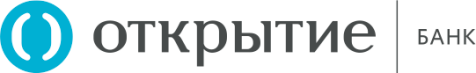 СОГЛАСИЯ К ЗАЯВЛЕНИЮНА ПРЕДОСТАВЛЕНИЕ КРЕДИТА ПОД ЗАЛОГ НЕДВИЖИМОСТИ(предоставляется при предоставлении заявления, составленного по форме стороннего банка или партнера)ПЕРСОНАЛЬНЫЕ ДАННЫЕ КЛИЕНТАПЕРСОНАЛЬНЫЕ ДАННЫЕ КЛИЕНТАПЕРСОНАЛЬНЫЕ ДАННЫЕ КЛИЕНТАПЕРСОНАЛЬНЫЕ ДАННЫЕ КЛИЕНТАПЕРСОНАЛЬНЫЕ ДАННЫЕ КЛИЕНТАПЕРСОНАЛЬНЫЕ ДАННЫЕ КЛИЕНТАПЕРСОНАЛЬНЫЕ ДАННЫЕ КЛИЕНТАПЕРСОНАЛЬНЫЕ ДАННЫЕ КЛИЕНТАПЕРСОНАЛЬНЫЕ ДАННЫЕ КЛИЕНТАПЕРСОНАЛЬНЫЕ ДАННЫЕ КЛИЕНТАПЕРСОНАЛЬНЫЕ ДАННЫЕ КЛИЕНТАПЕРСОНАЛЬНЫЕ ДАННЫЕ КЛИЕНТАПЕРСОНАЛЬНЫЕ ДАННЫЕ КЛИЕНТАПЕРСОНАЛЬНЫЕ ДАННЫЕ КЛИЕНТАПЕРСОНАЛЬНЫЕ ДАННЫЕ КЛИЕНТАПЕРСОНАЛЬНЫЕ ДАННЫЕ КЛИЕНТАПЕРСОНАЛЬНЫЕ ДАННЫЕ КЛИЕНТАФамилия Имя Отчество (полностью)Фамилия Имя Отчество (полностью)Фамилия Имя Отчество (полностью)Фамилия Имя Отчество (полностью)Фамилия Имя Отчество (полностью)Паспорт сериясериясерияномерномерномердата выдачи:дата выдачи:код подразделения (при наличии):Паспорт кем выдан:кем выдан:кем выдан:кем выдан:кем выдан:Адрес по месту постоянной/временной регистрации Адрес по месту постоянной/временной регистрации Адрес по месту постоянной/временной регистрации область/регион/крайобласть/регион/крайобласть/регион/крайобласть/регион/крайобласть/регион/крайобласть/регион/крайрайонрайонАдрес по месту постоянной/временной регистрации Адрес по месту постоянной/временной регистрации Адрес по месту постоянной/временной регистрации населенный пунктнаселенный пунктнаселенный пунктнаселенный пунктнаселенный пунктнаселенный пунктулицаулицаАдрес по месту постоянной/временной регистрации Адрес по месту постоянной/временной регистрации Адрес по месту постоянной/временной регистрации домдомдомдомдомкорпус/ строениекорпус/ строениеквартираквартираСОГЛАСИЕ КЛИЕНТА НА ВЗАИМОДЕЙСТВИЕ С БЮРО КРЕДИТНЫХ ИСТОРИЙСОГЛАСИЕ КЛИЕНТА НА ВЗАИМОДЕЙСТВИЕ С БЮРО КРЕДИТНЫХ ИСТОРИЙСОГЛАСИЕ КЛИЕНТА НА ВЗАИМОДЕЙСТВИЕ С БЮРО КРЕДИТНЫХ ИСТОРИЙСОГЛАСИЕ КЛИЕНТА НА ВЗАИМОДЕЙСТВИЕ С БЮРО КРЕДИТНЫХ ИСТОРИЙСОГЛАСИЕ КЛИЕНТА НА ВЗАИМОДЕЙСТВИЕ С БЮРО КРЕДИТНЫХ ИСТОРИЙСОГЛАСИЕ КЛИЕНТА НА ВЗАИМОДЕЙСТВИЕ С БЮРО КРЕДИТНЫХ ИСТОРИЙСОГЛАСИЕ КЛИЕНТА НА ВЗАИМОДЕЙСТВИЕ С БЮРО КРЕДИТНЫХ ИСТОРИЙСОГЛАСИЕ КЛИЕНТА НА ВЗАИМОДЕЙСТВИЕ С БЮРО КРЕДИТНЫХ ИСТОРИЙСОГЛАСИЕ КЛИЕНТА НА ВЗАИМОДЕЙСТВИЕ С БЮРО КРЕДИТНЫХ ИСТОРИЙСОГЛАСИЕ КЛИЕНТА НА ВЗАИМОДЕЙСТВИЕ С БЮРО КРЕДИТНЫХ ИСТОРИЙСОГЛАСИЕ КЛИЕНТА НА ВЗАИМОДЕЙСТВИЕ С БЮРО КРЕДИТНЫХ ИСТОРИЙСОГЛАСИЕ КЛИЕНТА НА ВЗАИМОДЕЙСТВИЕ С БЮРО КРЕДИТНЫХ ИСТОРИЙСОГЛАСИЕ КЛИЕНТА НА ВЗАИМОДЕЙСТВИЕ С БЮРО КРЕДИТНЫХ ИСТОРИЙСОГЛАСИЕ КЛИЕНТА НА ВЗАИМОДЕЙСТВИЕ С БЮРО КРЕДИТНЫХ ИСТОРИЙСОГЛАСИЕ КЛИЕНТА НА ВЗАИМОДЕЙСТВИЕ С БЮРО КРЕДИТНЫХ ИСТОРИЙСОГЛАСИЕ КЛИЕНТА НА ВЗАИМОДЕЙСТВИЕ С БЮРО КРЕДИТНЫХ ИСТОРИЙСОГЛАСИЕ КЛИЕНТА НА ВЗАИМОДЕЙСТВИЕ С БЮРО КРЕДИТНЫХ ИСТОРИЙЯ  выражаю согласие не выражаю согласиеЯ  выражаю согласие не выражаю согласиена получение ПАО Банк «ФК Открытие» (далее – Банк) обо мне информации из любых бюро кредитных историй (одного или нескольких), содержащейся в основной части моей кредитной истории в объеме, порядке и сроки, которые предусмотрены Федеральным законом от 30.12.2004 №218-ФЗ «О кредитных историях». Согласие предоставлено в целях проверки сведений, предоставленных мной в Банк при приеме на банковское обслуживание и в процессе оказания мне банковских услуг, заключения договоров с Банком, а также с целью формирования Банком для меня предложений по кредитным, банковским и иным продуктам. Право выбора бюро кредитных историй предоставляется мной Банку по его усмотрению и дополнительного согласования со мной не требуется. Код субъекта кредитной истории   Подпись__________________/________                                                       «___»_________________20__на получение ПАО Банк «ФК Открытие» (далее – Банк) обо мне информации из любых бюро кредитных историй (одного или нескольких), содержащейся в основной части моей кредитной истории в объеме, порядке и сроки, которые предусмотрены Федеральным законом от 30.12.2004 №218-ФЗ «О кредитных историях». Согласие предоставлено в целях проверки сведений, предоставленных мной в Банк при приеме на банковское обслуживание и в процессе оказания мне банковских услуг, заключения договоров с Банком, а также с целью формирования Банком для меня предложений по кредитным, банковским и иным продуктам. Право выбора бюро кредитных историй предоставляется мной Банку по его усмотрению и дополнительного согласования со мной не требуется. Код субъекта кредитной истории   Подпись__________________/________                                                       «___»_________________20__на получение ПАО Банк «ФК Открытие» (далее – Банк) обо мне информации из любых бюро кредитных историй (одного или нескольких), содержащейся в основной части моей кредитной истории в объеме, порядке и сроки, которые предусмотрены Федеральным законом от 30.12.2004 №218-ФЗ «О кредитных историях». Согласие предоставлено в целях проверки сведений, предоставленных мной в Банк при приеме на банковское обслуживание и в процессе оказания мне банковских услуг, заключения договоров с Банком, а также с целью формирования Банком для меня предложений по кредитным, банковским и иным продуктам. Право выбора бюро кредитных историй предоставляется мной Банку по его усмотрению и дополнительного согласования со мной не требуется. Код субъекта кредитной истории   Подпись__________________/________                                                       «___»_________________20__на получение ПАО Банк «ФК Открытие» (далее – Банк) обо мне информации из любых бюро кредитных историй (одного или нескольких), содержащейся в основной части моей кредитной истории в объеме, порядке и сроки, которые предусмотрены Федеральным законом от 30.12.2004 №218-ФЗ «О кредитных историях». Согласие предоставлено в целях проверки сведений, предоставленных мной в Банк при приеме на банковское обслуживание и в процессе оказания мне банковских услуг, заключения договоров с Банком, а также с целью формирования Банком для меня предложений по кредитным, банковским и иным продуктам. Право выбора бюро кредитных историй предоставляется мной Банку по его усмотрению и дополнительного согласования со мной не требуется. Код субъекта кредитной истории   Подпись__________________/________                                                       «___»_________________20__на получение ПАО Банк «ФК Открытие» (далее – Банк) обо мне информации из любых бюро кредитных историй (одного или нескольких), содержащейся в основной части моей кредитной истории в объеме, порядке и сроки, которые предусмотрены Федеральным законом от 30.12.2004 №218-ФЗ «О кредитных историях». Согласие предоставлено в целях проверки сведений, предоставленных мной в Банк при приеме на банковское обслуживание и в процессе оказания мне банковских услуг, заключения договоров с Банком, а также с целью формирования Банком для меня предложений по кредитным, банковским и иным продуктам. Право выбора бюро кредитных историй предоставляется мной Банку по его усмотрению и дополнительного согласования со мной не требуется. Код субъекта кредитной истории   Подпись__________________/________                                                       «___»_________________20__на получение ПАО Банк «ФК Открытие» (далее – Банк) обо мне информации из любых бюро кредитных историй (одного или нескольких), содержащейся в основной части моей кредитной истории в объеме, порядке и сроки, которые предусмотрены Федеральным законом от 30.12.2004 №218-ФЗ «О кредитных историях». Согласие предоставлено в целях проверки сведений, предоставленных мной в Банк при приеме на банковское обслуживание и в процессе оказания мне банковских услуг, заключения договоров с Банком, а также с целью формирования Банком для меня предложений по кредитным, банковским и иным продуктам. Право выбора бюро кредитных историй предоставляется мной Банку по его усмотрению и дополнительного согласования со мной не требуется. Код субъекта кредитной истории   Подпись__________________/________                                                       «___»_________________20__на получение ПАО Банк «ФК Открытие» (далее – Банк) обо мне информации из любых бюро кредитных историй (одного или нескольких), содержащейся в основной части моей кредитной истории в объеме, порядке и сроки, которые предусмотрены Федеральным законом от 30.12.2004 №218-ФЗ «О кредитных историях». Согласие предоставлено в целях проверки сведений, предоставленных мной в Банк при приеме на банковское обслуживание и в процессе оказания мне банковских услуг, заключения договоров с Банком, а также с целью формирования Банком для меня предложений по кредитным, банковским и иным продуктам. Право выбора бюро кредитных историй предоставляется мной Банку по его усмотрению и дополнительного согласования со мной не требуется. Код субъекта кредитной истории   Подпись__________________/________                                                       «___»_________________20__на получение ПАО Банк «ФК Открытие» (далее – Банк) обо мне информации из любых бюро кредитных историй (одного или нескольких), содержащейся в основной части моей кредитной истории в объеме, порядке и сроки, которые предусмотрены Федеральным законом от 30.12.2004 №218-ФЗ «О кредитных историях». Согласие предоставлено в целях проверки сведений, предоставленных мной в Банк при приеме на банковское обслуживание и в процессе оказания мне банковских услуг, заключения договоров с Банком, а также с целью формирования Банком для меня предложений по кредитным, банковским и иным продуктам. Право выбора бюро кредитных историй предоставляется мной Банку по его усмотрению и дополнительного согласования со мной не требуется. Код субъекта кредитной истории   Подпись__________________/________                                                       «___»_________________20__на получение ПАО Банк «ФК Открытие» (далее – Банк) обо мне информации из любых бюро кредитных историй (одного или нескольких), содержащейся в основной части моей кредитной истории в объеме, порядке и сроки, которые предусмотрены Федеральным законом от 30.12.2004 №218-ФЗ «О кредитных историях». Согласие предоставлено в целях проверки сведений, предоставленных мной в Банк при приеме на банковское обслуживание и в процессе оказания мне банковских услуг, заключения договоров с Банком, а также с целью формирования Банком для меня предложений по кредитным, банковским и иным продуктам. Право выбора бюро кредитных историй предоставляется мной Банку по его усмотрению и дополнительного согласования со мной не требуется. Код субъекта кредитной истории   Подпись__________________/________                                                       «___»_________________20__на получение ПАО Банк «ФК Открытие» (далее – Банк) обо мне информации из любых бюро кредитных историй (одного или нескольких), содержащейся в основной части моей кредитной истории в объеме, порядке и сроки, которые предусмотрены Федеральным законом от 30.12.2004 №218-ФЗ «О кредитных историях». Согласие предоставлено в целях проверки сведений, предоставленных мной в Банк при приеме на банковское обслуживание и в процессе оказания мне банковских услуг, заключения договоров с Банком, а также с целью формирования Банком для меня предложений по кредитным, банковским и иным продуктам. Право выбора бюро кредитных историй предоставляется мной Банку по его усмотрению и дополнительного согласования со мной не требуется. Код субъекта кредитной истории   Подпись__________________/________                                                       «___»_________________20__на получение ПАО Банк «ФК Открытие» (далее – Банк) обо мне информации из любых бюро кредитных историй (одного или нескольких), содержащейся в основной части моей кредитной истории в объеме, порядке и сроки, которые предусмотрены Федеральным законом от 30.12.2004 №218-ФЗ «О кредитных историях». Согласие предоставлено в целях проверки сведений, предоставленных мной в Банк при приеме на банковское обслуживание и в процессе оказания мне банковских услуг, заключения договоров с Банком, а также с целью формирования Банком для меня предложений по кредитным, банковским и иным продуктам. Право выбора бюро кредитных историй предоставляется мной Банку по его усмотрению и дополнительного согласования со мной не требуется. Код субъекта кредитной истории   Подпись__________________/________                                                       «___»_________________20__на получение ПАО Банк «ФК Открытие» (далее – Банк) обо мне информации из любых бюро кредитных историй (одного или нескольких), содержащейся в основной части моей кредитной истории в объеме, порядке и сроки, которые предусмотрены Федеральным законом от 30.12.2004 №218-ФЗ «О кредитных историях». Согласие предоставлено в целях проверки сведений, предоставленных мной в Банк при приеме на банковское обслуживание и в процессе оказания мне банковских услуг, заключения договоров с Банком, а также с целью формирования Банком для меня предложений по кредитным, банковским и иным продуктам. Право выбора бюро кредитных историй предоставляется мной Банку по его усмотрению и дополнительного согласования со мной не требуется. Код субъекта кредитной истории   Подпись__________________/________                                                       «___»_________________20__на получение ПАО Банк «ФК Открытие» (далее – Банк) обо мне информации из любых бюро кредитных историй (одного или нескольких), содержащейся в основной части моей кредитной истории в объеме, порядке и сроки, которые предусмотрены Федеральным законом от 30.12.2004 №218-ФЗ «О кредитных историях». Согласие предоставлено в целях проверки сведений, предоставленных мной в Банк при приеме на банковское обслуживание и в процессе оказания мне банковских услуг, заключения договоров с Банком, а также с целью формирования Банком для меня предложений по кредитным, банковским и иным продуктам. Право выбора бюро кредитных историй предоставляется мной Банку по его усмотрению и дополнительного согласования со мной не требуется. Код субъекта кредитной истории   Подпись__________________/________                                                       «___»_________________20__на получение ПАО Банк «ФК Открытие» (далее – Банк) обо мне информации из любых бюро кредитных историй (одного или нескольких), содержащейся в основной части моей кредитной истории в объеме, порядке и сроки, которые предусмотрены Федеральным законом от 30.12.2004 №218-ФЗ «О кредитных историях». Согласие предоставлено в целях проверки сведений, предоставленных мной в Банк при приеме на банковское обслуживание и в процессе оказания мне банковских услуг, заключения договоров с Банком, а также с целью формирования Банком для меня предложений по кредитным, банковским и иным продуктам. Право выбора бюро кредитных историй предоставляется мной Банку по его усмотрению и дополнительного согласования со мной не требуется. Код субъекта кредитной истории   Подпись__________________/________                                                       «___»_________________20__на получение ПАО Банк «ФК Открытие» (далее – Банк) обо мне информации из любых бюро кредитных историй (одного или нескольких), содержащейся в основной части моей кредитной истории в объеме, порядке и сроки, которые предусмотрены Федеральным законом от 30.12.2004 №218-ФЗ «О кредитных историях». Согласие предоставлено в целях проверки сведений, предоставленных мной в Банк при приеме на банковское обслуживание и в процессе оказания мне банковских услуг, заключения договоров с Банком, а также с целью формирования Банком для меня предложений по кредитным, банковским и иным продуктам. Право выбора бюро кредитных историй предоставляется мной Банку по его усмотрению и дополнительного согласования со мной не требуется. Код субъекта кредитной истории   Подпись__________________/________                                                       «___»_________________20__СОГЛАСИЕ НА ОБРАБОТКУ ПЕРСОНАЛЬНЫХ ДАННЫХСОГЛАСИЕ НА ОБРАБОТКУ ПЕРСОНАЛЬНЫХ ДАННЫХСОГЛАСИЕ НА ОБРАБОТКУ ПЕРСОНАЛЬНЫХ ДАННЫХСОГЛАСИЕ НА ОБРАБОТКУ ПЕРСОНАЛЬНЫХ ДАННЫХСОГЛАСИЕ НА ОБРАБОТКУ ПЕРСОНАЛЬНЫХ ДАННЫХСОГЛАСИЕ НА ОБРАБОТКУ ПЕРСОНАЛЬНЫХ ДАННЫХСОГЛАСИЕ НА ОБРАБОТКУ ПЕРСОНАЛЬНЫХ ДАННЫХСОГЛАСИЕ НА ОБРАБОТКУ ПЕРСОНАЛЬНЫХ ДАННЫХСОГЛАСИЕ НА ОБРАБОТКУ ПЕРСОНАЛЬНЫХ ДАННЫХСОГЛАСИЕ НА ОБРАБОТКУ ПЕРСОНАЛЬНЫХ ДАННЫХСОГЛАСИЕ НА ОБРАБОТКУ ПЕРСОНАЛЬНЫХ ДАННЫХСОГЛАСИЕ НА ОБРАБОТКУ ПЕРСОНАЛЬНЫХ ДАННЫХСОГЛАСИЕ НА ОБРАБОТКУ ПЕРСОНАЛЬНЫХ ДАННЫХСОГЛАСИЕ НА ОБРАБОТКУ ПЕРСОНАЛЬНЫХ ДАННЫХСОГЛАСИЕ НА ОБРАБОТКУ ПЕРСОНАЛЬНЫХ ДАННЫХСОГЛАСИЕ НА ОБРАБОТКУ ПЕРСОНАЛЬНЫХ ДАННЫХСОГЛАСИЕ НА ОБРАБОТКУ ПЕРСОНАЛЬНЫХ ДАННЫХЯ  выражаю согласие не выражаю согласиеЯ  выражаю согласие не выражаю согласиена обработку ПАО Банк «ФК Открытие», место нахождения: г. Москва, ул. Летниковская, д.2, стр.4 (далее – Банк) моих персональных данных (совершение любых действий с использованием средств автоматизации и/ или без, в том числе сбор, запись, систематизацию, накопление, хранение, уточнение, извлечение, использование, передачу (распространение, предоставление, доступ), включая трансграничную передачу, обезличивание, блокирование, удаление и уничтожение) в соответствии с требованиями Федерального закона от 27.07.2006 №152-ФЗ «О персональных данных». Фотография моего лица (индивидуальные биометрические характеристики моего лица), персональные данные, включая: фамилию, имя, отчество; данные документа, удостоверяющего личность; год, месяц, число и место рождения; гражданство; адрес; контактные телефоны, почтовые адреса, адреса электронной почты и другие сведения, предоставленные мною для заключения договора с Банком, содержащиеся в заявлениях, письмах, соглашениях и иных документах (полученных Банком также в электронном виде), предоставляются в целях:получения кредита и исполнения кредитного договора/договора о предоставлении и использовании банковских карт;страхования моих имущественных интересов и имущественных интересов Банка, связанных с риском его убытков, в результате неисполнения (ненадлежащего исполнения) мной договорных обязательств;получения информации о кредитном договоре/договоре о предоставлении и использовании банковских карт лицами, указанными в настоящем согласии;получения информации о других продуктах и услугах;проведения маркетинговых исследований рынка банковских услуг;В указанных целях Банк может осуществлять передачу моих персональных данных в объеме, необходимом для указанных целей, следующим лицам, в том числе на основании заключенных с ними договоров: АО «Открытие Брокер», место нахождения 115114, г. Москва, ул. Летниковская, д. 2, стр. 4; ООО «Управляющая компания «ОТКРЫТИЕ», место нахождения 115114, г. Москва, 1-й Дербеневский переулок, дом 5, стр. 2; ООО «Долговой центр «ОТКРЫТИЕ» место нахождения 105064, г. Москва, Яковоапостольский пер., д. 12, стр. 1; АО «Страховая Компания Опора», место нахождения 390000, г. Рязань, ул. Право-Лыбедская, дом 27; ООО «Капитал-Лайф», место нахождения 121059, г. Москва, ул. Киевская, д. 7; ЗАО "АККОРД ПОСТ", место нахождения 113452, Москва г, Азовская ул, 31; АО «Интернет-Проекты» место нахождения 197022, г. Санкт-Петербург, ул. Профессора Попова, д. 23, литер Д; ПАО «Мегафон» место нахождения 115035, г. Москва, Кадашевская набережная, д. 30, ФГУП «Почта России», место нахождения 131000, г. Москва, Варшавское шоссе, д. 37; ПАО СК «Росгосстрах», место нахождения 140002, Московская область, г. Люберцы, ул. Парковая, д. 3; ОАО «Капитал Страхование», место нахождения 628486, Тюменская область, Ханты-Мансийский автономный округ - Югра, г. Когалым, ул. Молодежная, д. 10; ОАО «Негосударственный Пенсионный Фонд «РГС», место нахождения 121059, г. Москва, ул. Киевская, д.7, ООО «ЭсАрДжи-АйТи», место нахождения 105082, г. Москва, ул.Большая Почтовая, д.7, стр.1, АО «Негосударственный пенсионный фонд ЛУКОЙЛ-ГАРАНТ», место нахождения: 129110, г. Москва, ул. Гиляровского, д. 39, стр. 3, ПАО «Вымпелком», место нахождения: 127083, г. Москва, ул. Восьмого Марта, д. 10, стр. 14; ПАО «Мобильные ТелеСистемы», место нахождения: 109147, г. Москва, ул. Марксисткая, д. 4; ООО «АйДиджитал», место нахождения: 197110, г. Санкт-Петербург, ул. Лодейнопольская, д.5, литер А; ООО «ОСК», место нахождения: 115114, г. Москва, ул. Летниковская, д. 10, стр. 1, ООО «Мэйл.ру», место нахождения: 125167, г. Москва, пр-кт Ленинградский, д. 39, стр. 79; ООО «ЯНДЕКС», место нахождения: 119021, г. Москва, ул. Льва Толстого, д. 16; АО «Негосударственный пенсионный фонд «Открытие», место нахождения: 129110, г. Москва, ул. Гиляровского, д. 39, стр. 3; ООО «Страховая компания «Росгосстрах-Жизнь», место нахождения: 109028, г. Москва, Серебряническая наб., д. 29; АО «АльфаСтрахование», место нахождения: 115162, г. Москва, ул. Шаболовка, д. 31, стр. «Б»; ООО «Страховая компания «ВСК – Линия жизни», место нахождения: 121552, г. Москва, ул. Островная, д. 4; СПАО «РЕСО-Гарантия» место нахождение 125047, г. Москва, ул. Гашека, д 12. Настоящее согласие действует до момента получения Банком письменного заявления Клиента об отзыве настоящего согласия. Прекращение кредитного договора/договора о предоставлении и использовании банковских карт не прекращает действие согласия. Осведомлен(а), что настоящее согласие может быть отозвано мной при предоставлении в Банк заявления в простой письменной форме.Передать мои персональные данные и информацию об условиях кредита (в т.ч. о сроке, сумме, процентной ставке, размере ежемесячного платежа, и размере задолженности перед Банком) или сканированные копии кредитно-обеспечительной документации, или проекты кредитно – обеспечительной документации: страховой компании, выбранной мной, для целей заключения, пролонгации договоров страхования (полисов) и выплаты страхового возмещения, а также получении Банком ответа и/или заключения страховой организации о возможности принятия рисков на страхование,  содержащего сведения обо мне,застройщику/инвестору, риэлтору или агентству недвижимости, указанному мной, с целью подтверждения намерения Банка предоставить кредит/подтверждения предоставления Банком кредита,регистрационной компании или физическому лицу для целей предоставления моих интересов и/или интересов Банка в органе, осуществляющем государственную регистрацию прав на недвижимое имущество и сделок с нимнотариусу для подготовки нотариально удостоверяемых документов, и/или  подачи в электронном виде или на бумажном носителе заявления о государственной регистрации прав и необходимых документов в Росреестр.на обработку ПАО Банк «ФК Открытие», место нахождения: г. Москва, ул. Летниковская, д.2, стр.4 (далее – Банк) моих персональных данных (совершение любых действий с использованием средств автоматизации и/ или без, в том числе сбор, запись, систематизацию, накопление, хранение, уточнение, извлечение, использование, передачу (распространение, предоставление, доступ), включая трансграничную передачу, обезличивание, блокирование, удаление и уничтожение) в соответствии с требованиями Федерального закона от 27.07.2006 №152-ФЗ «О персональных данных». Фотография моего лица (индивидуальные биометрические характеристики моего лица), персональные данные, включая: фамилию, имя, отчество; данные документа, удостоверяющего личность; год, месяц, число и место рождения; гражданство; адрес; контактные телефоны, почтовые адреса, адреса электронной почты и другие сведения, предоставленные мною для заключения договора с Банком, содержащиеся в заявлениях, письмах, соглашениях и иных документах (полученных Банком также в электронном виде), предоставляются в целях:получения кредита и исполнения кредитного договора/договора о предоставлении и использовании банковских карт;страхования моих имущественных интересов и имущественных интересов Банка, связанных с риском его убытков, в результате неисполнения (ненадлежащего исполнения) мной договорных обязательств;получения информации о кредитном договоре/договоре о предоставлении и использовании банковских карт лицами, указанными в настоящем согласии;получения информации о других продуктах и услугах;проведения маркетинговых исследований рынка банковских услуг;В указанных целях Банк может осуществлять передачу моих персональных данных в объеме, необходимом для указанных целей, следующим лицам, в том числе на основании заключенных с ними договоров: АО «Открытие Брокер», место нахождения 115114, г. Москва, ул. Летниковская, д. 2, стр. 4; ООО «Управляющая компания «ОТКРЫТИЕ», место нахождения 115114, г. Москва, 1-й Дербеневский переулок, дом 5, стр. 2; ООО «Долговой центр «ОТКРЫТИЕ» место нахождения 105064, г. Москва, Яковоапостольский пер., д. 12, стр. 1; АО «Страховая Компания Опора», место нахождения 390000, г. Рязань, ул. Право-Лыбедская, дом 27; ООО «Капитал-Лайф», место нахождения 121059, г. Москва, ул. Киевская, д. 7; ЗАО "АККОРД ПОСТ", место нахождения 113452, Москва г, Азовская ул, 31; АО «Интернет-Проекты» место нахождения 197022, г. Санкт-Петербург, ул. Профессора Попова, д. 23, литер Д; ПАО «Мегафон» место нахождения 115035, г. Москва, Кадашевская набережная, д. 30, ФГУП «Почта России», место нахождения 131000, г. Москва, Варшавское шоссе, д. 37; ПАО СК «Росгосстрах», место нахождения 140002, Московская область, г. Люберцы, ул. Парковая, д. 3; ОАО «Капитал Страхование», место нахождения 628486, Тюменская область, Ханты-Мансийский автономный округ - Югра, г. Когалым, ул. Молодежная, д. 10; ОАО «Негосударственный Пенсионный Фонд «РГС», место нахождения 121059, г. Москва, ул. Киевская, д.7, ООО «ЭсАрДжи-АйТи», место нахождения 105082, г. Москва, ул.Большая Почтовая, д.7, стр.1, АО «Негосударственный пенсионный фонд ЛУКОЙЛ-ГАРАНТ», место нахождения: 129110, г. Москва, ул. Гиляровского, д. 39, стр. 3, ПАО «Вымпелком», место нахождения: 127083, г. Москва, ул. Восьмого Марта, д. 10, стр. 14; ПАО «Мобильные ТелеСистемы», место нахождения: 109147, г. Москва, ул. Марксисткая, д. 4; ООО «АйДиджитал», место нахождения: 197110, г. Санкт-Петербург, ул. Лодейнопольская, д.5, литер А; ООО «ОСК», место нахождения: 115114, г. Москва, ул. Летниковская, д. 10, стр. 1, ООО «Мэйл.ру», место нахождения: 125167, г. Москва, пр-кт Ленинградский, д. 39, стр. 79; ООО «ЯНДЕКС», место нахождения: 119021, г. Москва, ул. Льва Толстого, д. 16; АО «Негосударственный пенсионный фонд «Открытие», место нахождения: 129110, г. Москва, ул. Гиляровского, д. 39, стр. 3; ООО «Страховая компания «Росгосстрах-Жизнь», место нахождения: 109028, г. Москва, Серебряническая наб., д. 29; АО «АльфаСтрахование», место нахождения: 115162, г. Москва, ул. Шаболовка, д. 31, стр. «Б»; ООО «Страховая компания «ВСК – Линия жизни», место нахождения: 121552, г. Москва, ул. Островная, д. 4; СПАО «РЕСО-Гарантия» место нахождение 125047, г. Москва, ул. Гашека, д 12. Настоящее согласие действует до момента получения Банком письменного заявления Клиента об отзыве настоящего согласия. Прекращение кредитного договора/договора о предоставлении и использовании банковских карт не прекращает действие согласия. Осведомлен(а), что настоящее согласие может быть отозвано мной при предоставлении в Банк заявления в простой письменной форме.Передать мои персональные данные и информацию об условиях кредита (в т.ч. о сроке, сумме, процентной ставке, размере ежемесячного платежа, и размере задолженности перед Банком) или сканированные копии кредитно-обеспечительной документации, или проекты кредитно – обеспечительной документации: страховой компании, выбранной мной, для целей заключения, пролонгации договоров страхования (полисов) и выплаты страхового возмещения, а также получении Банком ответа и/или заключения страховой организации о возможности принятия рисков на страхование,  содержащего сведения обо мне,застройщику/инвестору, риэлтору или агентству недвижимости, указанному мной, с целью подтверждения намерения Банка предоставить кредит/подтверждения предоставления Банком кредита,регистрационной компании или физическому лицу для целей предоставления моих интересов и/или интересов Банка в органе, осуществляющем государственную регистрацию прав на недвижимое имущество и сделок с нимнотариусу для подготовки нотариально удостоверяемых документов, и/или  подачи в электронном виде или на бумажном носителе заявления о государственной регистрации прав и необходимых документов в Росреестр.на обработку ПАО Банк «ФК Открытие», место нахождения: г. Москва, ул. Летниковская, д.2, стр.4 (далее – Банк) моих персональных данных (совершение любых действий с использованием средств автоматизации и/ или без, в том числе сбор, запись, систематизацию, накопление, хранение, уточнение, извлечение, использование, передачу (распространение, предоставление, доступ), включая трансграничную передачу, обезличивание, блокирование, удаление и уничтожение) в соответствии с требованиями Федерального закона от 27.07.2006 №152-ФЗ «О персональных данных». Фотография моего лица (индивидуальные биометрические характеристики моего лица), персональные данные, включая: фамилию, имя, отчество; данные документа, удостоверяющего личность; год, месяц, число и место рождения; гражданство; адрес; контактные телефоны, почтовые адреса, адреса электронной почты и другие сведения, предоставленные мною для заключения договора с Банком, содержащиеся в заявлениях, письмах, соглашениях и иных документах (полученных Банком также в электронном виде), предоставляются в целях:получения кредита и исполнения кредитного договора/договора о предоставлении и использовании банковских карт;страхования моих имущественных интересов и имущественных интересов Банка, связанных с риском его убытков, в результате неисполнения (ненадлежащего исполнения) мной договорных обязательств;получения информации о кредитном договоре/договоре о предоставлении и использовании банковских карт лицами, указанными в настоящем согласии;получения информации о других продуктах и услугах;проведения маркетинговых исследований рынка банковских услуг;В указанных целях Банк может осуществлять передачу моих персональных данных в объеме, необходимом для указанных целей, следующим лицам, в том числе на основании заключенных с ними договоров: АО «Открытие Брокер», место нахождения 115114, г. Москва, ул. Летниковская, д. 2, стр. 4; ООО «Управляющая компания «ОТКРЫТИЕ», место нахождения 115114, г. Москва, 1-й Дербеневский переулок, дом 5, стр. 2; ООО «Долговой центр «ОТКРЫТИЕ» место нахождения 105064, г. Москва, Яковоапостольский пер., д. 12, стр. 1; АО «Страховая Компания Опора», место нахождения 390000, г. Рязань, ул. Право-Лыбедская, дом 27; ООО «Капитал-Лайф», место нахождения 121059, г. Москва, ул. Киевская, д. 7; ЗАО "АККОРД ПОСТ", место нахождения 113452, Москва г, Азовская ул, 31; АО «Интернет-Проекты» место нахождения 197022, г. Санкт-Петербург, ул. Профессора Попова, д. 23, литер Д; ПАО «Мегафон» место нахождения 115035, г. Москва, Кадашевская набережная, д. 30, ФГУП «Почта России», место нахождения 131000, г. Москва, Варшавское шоссе, д. 37; ПАО СК «Росгосстрах», место нахождения 140002, Московская область, г. Люберцы, ул. Парковая, д. 3; ОАО «Капитал Страхование», место нахождения 628486, Тюменская область, Ханты-Мансийский автономный округ - Югра, г. Когалым, ул. Молодежная, д. 10; ОАО «Негосударственный Пенсионный Фонд «РГС», место нахождения 121059, г. Москва, ул. Киевская, д.7, ООО «ЭсАрДжи-АйТи», место нахождения 105082, г. Москва, ул.Большая Почтовая, д.7, стр.1, АО «Негосударственный пенсионный фонд ЛУКОЙЛ-ГАРАНТ», место нахождения: 129110, г. Москва, ул. Гиляровского, д. 39, стр. 3, ПАО «Вымпелком», место нахождения: 127083, г. Москва, ул. Восьмого Марта, д. 10, стр. 14; ПАО «Мобильные ТелеСистемы», место нахождения: 109147, г. Москва, ул. Марксисткая, д. 4; ООО «АйДиджитал», место нахождения: 197110, г. Санкт-Петербург, ул. Лодейнопольская, д.5, литер А; ООО «ОСК», место нахождения: 115114, г. Москва, ул. Летниковская, д. 10, стр. 1, ООО «Мэйл.ру», место нахождения: 125167, г. Москва, пр-кт Ленинградский, д. 39, стр. 79; ООО «ЯНДЕКС», место нахождения: 119021, г. Москва, ул. Льва Толстого, д. 16; АО «Негосударственный пенсионный фонд «Открытие», место нахождения: 129110, г. Москва, ул. Гиляровского, д. 39, стр. 3; ООО «Страховая компания «Росгосстрах-Жизнь», место нахождения: 109028, г. Москва, Серебряническая наб., д. 29; АО «АльфаСтрахование», место нахождения: 115162, г. Москва, ул. Шаболовка, д. 31, стр. «Б»; ООО «Страховая компания «ВСК – Линия жизни», место нахождения: 121552, г. Москва, ул. Островная, д. 4; СПАО «РЕСО-Гарантия» место нахождение 125047, г. Москва, ул. Гашека, д 12. Настоящее согласие действует до момента получения Банком письменного заявления Клиента об отзыве настоящего согласия. Прекращение кредитного договора/договора о предоставлении и использовании банковских карт не прекращает действие согласия. Осведомлен(а), что настоящее согласие может быть отозвано мной при предоставлении в Банк заявления в простой письменной форме.Передать мои персональные данные и информацию об условиях кредита (в т.ч. о сроке, сумме, процентной ставке, размере ежемесячного платежа, и размере задолженности перед Банком) или сканированные копии кредитно-обеспечительной документации, или проекты кредитно – обеспечительной документации: страховой компании, выбранной мной, для целей заключения, пролонгации договоров страхования (полисов) и выплаты страхового возмещения, а также получении Банком ответа и/или заключения страховой организации о возможности принятия рисков на страхование,  содержащего сведения обо мне,застройщику/инвестору, риэлтору или агентству недвижимости, указанному мной, с целью подтверждения намерения Банка предоставить кредит/подтверждения предоставления Банком кредита,регистрационной компании или физическому лицу для целей предоставления моих интересов и/или интересов Банка в органе, осуществляющем государственную регистрацию прав на недвижимое имущество и сделок с нимнотариусу для подготовки нотариально удостоверяемых документов, и/или  подачи в электронном виде или на бумажном носителе заявления о государственной регистрации прав и необходимых документов в Росреестр.на обработку ПАО Банк «ФК Открытие», место нахождения: г. Москва, ул. Летниковская, д.2, стр.4 (далее – Банк) моих персональных данных (совершение любых действий с использованием средств автоматизации и/ или без, в том числе сбор, запись, систематизацию, накопление, хранение, уточнение, извлечение, использование, передачу (распространение, предоставление, доступ), включая трансграничную передачу, обезличивание, блокирование, удаление и уничтожение) в соответствии с требованиями Федерального закона от 27.07.2006 №152-ФЗ «О персональных данных». Фотография моего лица (индивидуальные биометрические характеристики моего лица), персональные данные, включая: фамилию, имя, отчество; данные документа, удостоверяющего личность; год, месяц, число и место рождения; гражданство; адрес; контактные телефоны, почтовые адреса, адреса электронной почты и другие сведения, предоставленные мною для заключения договора с Банком, содержащиеся в заявлениях, письмах, соглашениях и иных документах (полученных Банком также в электронном виде), предоставляются в целях:получения кредита и исполнения кредитного договора/договора о предоставлении и использовании банковских карт;страхования моих имущественных интересов и имущественных интересов Банка, связанных с риском его убытков, в результате неисполнения (ненадлежащего исполнения) мной договорных обязательств;получения информации о кредитном договоре/договоре о предоставлении и использовании банковских карт лицами, указанными в настоящем согласии;получения информации о других продуктах и услугах;проведения маркетинговых исследований рынка банковских услуг;В указанных целях Банк может осуществлять передачу моих персональных данных в объеме, необходимом для указанных целей, следующим лицам, в том числе на основании заключенных с ними договоров: АО «Открытие Брокер», место нахождения 115114, г. Москва, ул. Летниковская, д. 2, стр. 4; ООО «Управляющая компания «ОТКРЫТИЕ», место нахождения 115114, г. Москва, 1-й Дербеневский переулок, дом 5, стр. 2; ООО «Долговой центр «ОТКРЫТИЕ» место нахождения 105064, г. Москва, Яковоапостольский пер., д. 12, стр. 1; АО «Страховая Компания Опора», место нахождения 390000, г. Рязань, ул. Право-Лыбедская, дом 27; ООО «Капитал-Лайф», место нахождения 121059, г. Москва, ул. Киевская, д. 7; ЗАО "АККОРД ПОСТ", место нахождения 113452, Москва г, Азовская ул, 31; АО «Интернет-Проекты» место нахождения 197022, г. Санкт-Петербург, ул. Профессора Попова, д. 23, литер Д; ПАО «Мегафон» место нахождения 115035, г. Москва, Кадашевская набережная, д. 30, ФГУП «Почта России», место нахождения 131000, г. Москва, Варшавское шоссе, д. 37; ПАО СК «Росгосстрах», место нахождения 140002, Московская область, г. Люберцы, ул. Парковая, д. 3; ОАО «Капитал Страхование», место нахождения 628486, Тюменская область, Ханты-Мансийский автономный округ - Югра, г. Когалым, ул. Молодежная, д. 10; ОАО «Негосударственный Пенсионный Фонд «РГС», место нахождения 121059, г. Москва, ул. Киевская, д.7, ООО «ЭсАрДжи-АйТи», место нахождения 105082, г. Москва, ул.Большая Почтовая, д.7, стр.1, АО «Негосударственный пенсионный фонд ЛУКОЙЛ-ГАРАНТ», место нахождения: 129110, г. Москва, ул. Гиляровского, д. 39, стр. 3, ПАО «Вымпелком», место нахождения: 127083, г. Москва, ул. Восьмого Марта, д. 10, стр. 14; ПАО «Мобильные ТелеСистемы», место нахождения: 109147, г. Москва, ул. Марксисткая, д. 4; ООО «АйДиджитал», место нахождения: 197110, г. Санкт-Петербург, ул. Лодейнопольская, д.5, литер А; ООО «ОСК», место нахождения: 115114, г. Москва, ул. Летниковская, д. 10, стр. 1, ООО «Мэйл.ру», место нахождения: 125167, г. Москва, пр-кт Ленинградский, д. 39, стр. 79; ООО «ЯНДЕКС», место нахождения: 119021, г. Москва, ул. Льва Толстого, д. 16; АО «Негосударственный пенсионный фонд «Открытие», место нахождения: 129110, г. Москва, ул. Гиляровского, д. 39, стр. 3; ООО «Страховая компания «Росгосстрах-Жизнь», место нахождения: 109028, г. Москва, Серебряническая наб., д. 29; АО «АльфаСтрахование», место нахождения: 115162, г. Москва, ул. Шаболовка, д. 31, стр. «Б»; ООО «Страховая компания «ВСК – Линия жизни», место нахождения: 121552, г. Москва, ул. Островная, д. 4; СПАО «РЕСО-Гарантия» место нахождение 125047, г. Москва, ул. Гашека, д 12. Настоящее согласие действует до момента получения Банком письменного заявления Клиента об отзыве настоящего согласия. Прекращение кредитного договора/договора о предоставлении и использовании банковских карт не прекращает действие согласия. Осведомлен(а), что настоящее согласие может быть отозвано мной при предоставлении в Банк заявления в простой письменной форме.Передать мои персональные данные и информацию об условиях кредита (в т.ч. о сроке, сумме, процентной ставке, размере ежемесячного платежа, и размере задолженности перед Банком) или сканированные копии кредитно-обеспечительной документации, или проекты кредитно – обеспечительной документации: страховой компании, выбранной мной, для целей заключения, пролонгации договоров страхования (полисов) и выплаты страхового возмещения, а также получении Банком ответа и/или заключения страховой организации о возможности принятия рисков на страхование,  содержащего сведения обо мне,застройщику/инвестору, риэлтору или агентству недвижимости, указанному мной, с целью подтверждения намерения Банка предоставить кредит/подтверждения предоставления Банком кредита,регистрационной компании или физическому лицу для целей предоставления моих интересов и/или интересов Банка в органе, осуществляющем государственную регистрацию прав на недвижимое имущество и сделок с нимнотариусу для подготовки нотариально удостоверяемых документов, и/или  подачи в электронном виде или на бумажном носителе заявления о государственной регистрации прав и необходимых документов в Росреестр.на обработку ПАО Банк «ФК Открытие», место нахождения: г. Москва, ул. Летниковская, д.2, стр.4 (далее – Банк) моих персональных данных (совершение любых действий с использованием средств автоматизации и/ или без, в том числе сбор, запись, систематизацию, накопление, хранение, уточнение, извлечение, использование, передачу (распространение, предоставление, доступ), включая трансграничную передачу, обезличивание, блокирование, удаление и уничтожение) в соответствии с требованиями Федерального закона от 27.07.2006 №152-ФЗ «О персональных данных». Фотография моего лица (индивидуальные биометрические характеристики моего лица), персональные данные, включая: фамилию, имя, отчество; данные документа, удостоверяющего личность; год, месяц, число и место рождения; гражданство; адрес; контактные телефоны, почтовые адреса, адреса электронной почты и другие сведения, предоставленные мною для заключения договора с Банком, содержащиеся в заявлениях, письмах, соглашениях и иных документах (полученных Банком также в электронном виде), предоставляются в целях:получения кредита и исполнения кредитного договора/договора о предоставлении и использовании банковских карт;страхования моих имущественных интересов и имущественных интересов Банка, связанных с риском его убытков, в результате неисполнения (ненадлежащего исполнения) мной договорных обязательств;получения информации о кредитном договоре/договоре о предоставлении и использовании банковских карт лицами, указанными в настоящем согласии;получения информации о других продуктах и услугах;проведения маркетинговых исследований рынка банковских услуг;В указанных целях Банк может осуществлять передачу моих персональных данных в объеме, необходимом для указанных целей, следующим лицам, в том числе на основании заключенных с ними договоров: АО «Открытие Брокер», место нахождения 115114, г. Москва, ул. Летниковская, д. 2, стр. 4; ООО «Управляющая компания «ОТКРЫТИЕ», место нахождения 115114, г. Москва, 1-й Дербеневский переулок, дом 5, стр. 2; ООО «Долговой центр «ОТКРЫТИЕ» место нахождения 105064, г. Москва, Яковоапостольский пер., д. 12, стр. 1; АО «Страховая Компания Опора», место нахождения 390000, г. Рязань, ул. Право-Лыбедская, дом 27; ООО «Капитал-Лайф», место нахождения 121059, г. Москва, ул. Киевская, д. 7; ЗАО "АККОРД ПОСТ", место нахождения 113452, Москва г, Азовская ул, 31; АО «Интернет-Проекты» место нахождения 197022, г. Санкт-Петербург, ул. Профессора Попова, д. 23, литер Д; ПАО «Мегафон» место нахождения 115035, г. Москва, Кадашевская набережная, д. 30, ФГУП «Почта России», место нахождения 131000, г. Москва, Варшавское шоссе, д. 37; ПАО СК «Росгосстрах», место нахождения 140002, Московская область, г. Люберцы, ул. Парковая, д. 3; ОАО «Капитал Страхование», место нахождения 628486, Тюменская область, Ханты-Мансийский автономный округ - Югра, г. Когалым, ул. Молодежная, д. 10; ОАО «Негосударственный Пенсионный Фонд «РГС», место нахождения 121059, г. Москва, ул. Киевская, д.7, ООО «ЭсАрДжи-АйТи», место нахождения 105082, г. Москва, ул.Большая Почтовая, д.7, стр.1, АО «Негосударственный пенсионный фонд ЛУКОЙЛ-ГАРАНТ», место нахождения: 129110, г. Москва, ул. Гиляровского, д. 39, стр. 3, ПАО «Вымпелком», место нахождения: 127083, г. Москва, ул. Восьмого Марта, д. 10, стр. 14; ПАО «Мобильные ТелеСистемы», место нахождения: 109147, г. Москва, ул. Марксисткая, д. 4; ООО «АйДиджитал», место нахождения: 197110, г. Санкт-Петербург, ул. Лодейнопольская, д.5, литер А; ООО «ОСК», место нахождения: 115114, г. Москва, ул. Летниковская, д. 10, стр. 1, ООО «Мэйл.ру», место нахождения: 125167, г. Москва, пр-кт Ленинградский, д. 39, стр. 79; ООО «ЯНДЕКС», место нахождения: 119021, г. Москва, ул. Льва Толстого, д. 16; АО «Негосударственный пенсионный фонд «Открытие», место нахождения: 129110, г. Москва, ул. Гиляровского, д. 39, стр. 3; ООО «Страховая компания «Росгосстрах-Жизнь», место нахождения: 109028, г. Москва, Серебряническая наб., д. 29; АО «АльфаСтрахование», место нахождения: 115162, г. Москва, ул. Шаболовка, д. 31, стр. «Б»; ООО «Страховая компания «ВСК – Линия жизни», место нахождения: 121552, г. Москва, ул. Островная, д. 4; СПАО «РЕСО-Гарантия» место нахождение 125047, г. Москва, ул. Гашека, д 12. Настоящее согласие действует до момента получения Банком письменного заявления Клиента об отзыве настоящего согласия. Прекращение кредитного договора/договора о предоставлении и использовании банковских карт не прекращает действие согласия. Осведомлен(а), что настоящее согласие может быть отозвано мной при предоставлении в Банк заявления в простой письменной форме.Передать мои персональные данные и информацию об условиях кредита (в т.ч. о сроке, сумме, процентной ставке, размере ежемесячного платежа, и размере задолженности перед Банком) или сканированные копии кредитно-обеспечительной документации, или проекты кредитно – обеспечительной документации: страховой компании, выбранной мной, для целей заключения, пролонгации договоров страхования (полисов) и выплаты страхового возмещения, а также получении Банком ответа и/или заключения страховой организации о возможности принятия рисков на страхование,  содержащего сведения обо мне,застройщику/инвестору, риэлтору или агентству недвижимости, указанному мной, с целью подтверждения намерения Банка предоставить кредит/подтверждения предоставления Банком кредита,регистрационной компании или физическому лицу для целей предоставления моих интересов и/или интересов Банка в органе, осуществляющем государственную регистрацию прав на недвижимое имущество и сделок с нимнотариусу для подготовки нотариально удостоверяемых документов, и/или  подачи в электронном виде или на бумажном носителе заявления о государственной регистрации прав и необходимых документов в Росреестр.на обработку ПАО Банк «ФК Открытие», место нахождения: г. Москва, ул. Летниковская, д.2, стр.4 (далее – Банк) моих персональных данных (совершение любых действий с использованием средств автоматизации и/ или без, в том числе сбор, запись, систематизацию, накопление, хранение, уточнение, извлечение, использование, передачу (распространение, предоставление, доступ), включая трансграничную передачу, обезличивание, блокирование, удаление и уничтожение) в соответствии с требованиями Федерального закона от 27.07.2006 №152-ФЗ «О персональных данных». Фотография моего лица (индивидуальные биометрические характеристики моего лица), персональные данные, включая: фамилию, имя, отчество; данные документа, удостоверяющего личность; год, месяц, число и место рождения; гражданство; адрес; контактные телефоны, почтовые адреса, адреса электронной почты и другие сведения, предоставленные мною для заключения договора с Банком, содержащиеся в заявлениях, письмах, соглашениях и иных документах (полученных Банком также в электронном виде), предоставляются в целях:получения кредита и исполнения кредитного договора/договора о предоставлении и использовании банковских карт;страхования моих имущественных интересов и имущественных интересов Банка, связанных с риском его убытков, в результате неисполнения (ненадлежащего исполнения) мной договорных обязательств;получения информации о кредитном договоре/договоре о предоставлении и использовании банковских карт лицами, указанными в настоящем согласии;получения информации о других продуктах и услугах;проведения маркетинговых исследований рынка банковских услуг;В указанных целях Банк может осуществлять передачу моих персональных данных в объеме, необходимом для указанных целей, следующим лицам, в том числе на основании заключенных с ними договоров: АО «Открытие Брокер», место нахождения 115114, г. Москва, ул. Летниковская, д. 2, стр. 4; ООО «Управляющая компания «ОТКРЫТИЕ», место нахождения 115114, г. Москва, 1-й Дербеневский переулок, дом 5, стр. 2; ООО «Долговой центр «ОТКРЫТИЕ» место нахождения 105064, г. Москва, Яковоапостольский пер., д. 12, стр. 1; АО «Страховая Компания Опора», место нахождения 390000, г. Рязань, ул. Право-Лыбедская, дом 27; ООО «Капитал-Лайф», место нахождения 121059, г. Москва, ул. Киевская, д. 7; ЗАО "АККОРД ПОСТ", место нахождения 113452, Москва г, Азовская ул, 31; АО «Интернет-Проекты» место нахождения 197022, г. Санкт-Петербург, ул. Профессора Попова, д. 23, литер Д; ПАО «Мегафон» место нахождения 115035, г. Москва, Кадашевская набережная, д. 30, ФГУП «Почта России», место нахождения 131000, г. Москва, Варшавское шоссе, д. 37; ПАО СК «Росгосстрах», место нахождения 140002, Московская область, г. Люберцы, ул. Парковая, д. 3; ОАО «Капитал Страхование», место нахождения 628486, Тюменская область, Ханты-Мансийский автономный округ - Югра, г. Когалым, ул. Молодежная, д. 10; ОАО «Негосударственный Пенсионный Фонд «РГС», место нахождения 121059, г. Москва, ул. Киевская, д.7, ООО «ЭсАрДжи-АйТи», место нахождения 105082, г. Москва, ул.Большая Почтовая, д.7, стр.1, АО «Негосударственный пенсионный фонд ЛУКОЙЛ-ГАРАНТ», место нахождения: 129110, г. Москва, ул. Гиляровского, д. 39, стр. 3, ПАО «Вымпелком», место нахождения: 127083, г. Москва, ул. Восьмого Марта, д. 10, стр. 14; ПАО «Мобильные ТелеСистемы», место нахождения: 109147, г. Москва, ул. Марксисткая, д. 4; ООО «АйДиджитал», место нахождения: 197110, г. Санкт-Петербург, ул. Лодейнопольская, д.5, литер А; ООО «ОСК», место нахождения: 115114, г. Москва, ул. Летниковская, д. 10, стр. 1, ООО «Мэйл.ру», место нахождения: 125167, г. Москва, пр-кт Ленинградский, д. 39, стр. 79; ООО «ЯНДЕКС», место нахождения: 119021, г. Москва, ул. Льва Толстого, д. 16; АО «Негосударственный пенсионный фонд «Открытие», место нахождения: 129110, г. Москва, ул. Гиляровского, д. 39, стр. 3; ООО «Страховая компания «Росгосстрах-Жизнь», место нахождения: 109028, г. Москва, Серебряническая наб., д. 29; АО «АльфаСтрахование», место нахождения: 115162, г. Москва, ул. Шаболовка, д. 31, стр. «Б»; ООО «Страховая компания «ВСК – Линия жизни», место нахождения: 121552, г. Москва, ул. Островная, д. 4; СПАО «РЕСО-Гарантия» место нахождение 125047, г. Москва, ул. Гашека, д 12. Настоящее согласие действует до момента получения Банком письменного заявления Клиента об отзыве настоящего согласия. Прекращение кредитного договора/договора о предоставлении и использовании банковских карт не прекращает действие согласия. Осведомлен(а), что настоящее согласие может быть отозвано мной при предоставлении в Банк заявления в простой письменной форме.Передать мои персональные данные и информацию об условиях кредита (в т.ч. о сроке, сумме, процентной ставке, размере ежемесячного платежа, и размере задолженности перед Банком) или сканированные копии кредитно-обеспечительной документации, или проекты кредитно – обеспечительной документации: страховой компании, выбранной мной, для целей заключения, пролонгации договоров страхования (полисов) и выплаты страхового возмещения, а также получении Банком ответа и/или заключения страховой организации о возможности принятия рисков на страхование,  содержащего сведения обо мне,застройщику/инвестору, риэлтору или агентству недвижимости, указанному мной, с целью подтверждения намерения Банка предоставить кредит/подтверждения предоставления Банком кредита,регистрационной компании или физическому лицу для целей предоставления моих интересов и/или интересов Банка в органе, осуществляющем государственную регистрацию прав на недвижимое имущество и сделок с нимнотариусу для подготовки нотариально удостоверяемых документов, и/или  подачи в электронном виде или на бумажном носителе заявления о государственной регистрации прав и необходимых документов в Росреестр.на обработку ПАО Банк «ФК Открытие», место нахождения: г. Москва, ул. Летниковская, д.2, стр.4 (далее – Банк) моих персональных данных (совершение любых действий с использованием средств автоматизации и/ или без, в том числе сбор, запись, систематизацию, накопление, хранение, уточнение, извлечение, использование, передачу (распространение, предоставление, доступ), включая трансграничную передачу, обезличивание, блокирование, удаление и уничтожение) в соответствии с требованиями Федерального закона от 27.07.2006 №152-ФЗ «О персональных данных». Фотография моего лица (индивидуальные биометрические характеристики моего лица), персональные данные, включая: фамилию, имя, отчество; данные документа, удостоверяющего личность; год, месяц, число и место рождения; гражданство; адрес; контактные телефоны, почтовые адреса, адреса электронной почты и другие сведения, предоставленные мною для заключения договора с Банком, содержащиеся в заявлениях, письмах, соглашениях и иных документах (полученных Банком также в электронном виде), предоставляются в целях:получения кредита и исполнения кредитного договора/договора о предоставлении и использовании банковских карт;страхования моих имущественных интересов и имущественных интересов Банка, связанных с риском его убытков, в результате неисполнения (ненадлежащего исполнения) мной договорных обязательств;получения информации о кредитном договоре/договоре о предоставлении и использовании банковских карт лицами, указанными в настоящем согласии;получения информации о других продуктах и услугах;проведения маркетинговых исследований рынка банковских услуг;В указанных целях Банк может осуществлять передачу моих персональных данных в объеме, необходимом для указанных целей, следующим лицам, в том числе на основании заключенных с ними договоров: АО «Открытие Брокер», место нахождения 115114, г. Москва, ул. Летниковская, д. 2, стр. 4; ООО «Управляющая компания «ОТКРЫТИЕ», место нахождения 115114, г. Москва, 1-й Дербеневский переулок, дом 5, стр. 2; ООО «Долговой центр «ОТКРЫТИЕ» место нахождения 105064, г. Москва, Яковоапостольский пер., д. 12, стр. 1; АО «Страховая Компания Опора», место нахождения 390000, г. Рязань, ул. Право-Лыбедская, дом 27; ООО «Капитал-Лайф», место нахождения 121059, г. Москва, ул. Киевская, д. 7; ЗАО "АККОРД ПОСТ", место нахождения 113452, Москва г, Азовская ул, 31; АО «Интернет-Проекты» место нахождения 197022, г. Санкт-Петербург, ул. Профессора Попова, д. 23, литер Д; ПАО «Мегафон» место нахождения 115035, г. Москва, Кадашевская набережная, д. 30, ФГУП «Почта России», место нахождения 131000, г. Москва, Варшавское шоссе, д. 37; ПАО СК «Росгосстрах», место нахождения 140002, Московская область, г. Люберцы, ул. Парковая, д. 3; ОАО «Капитал Страхование», место нахождения 628486, Тюменская область, Ханты-Мансийский автономный округ - Югра, г. Когалым, ул. Молодежная, д. 10; ОАО «Негосударственный Пенсионный Фонд «РГС», место нахождения 121059, г. Москва, ул. Киевская, д.7, ООО «ЭсАрДжи-АйТи», место нахождения 105082, г. Москва, ул.Большая Почтовая, д.7, стр.1, АО «Негосударственный пенсионный фонд ЛУКОЙЛ-ГАРАНТ», место нахождения: 129110, г. Москва, ул. Гиляровского, д. 39, стр. 3, ПАО «Вымпелком», место нахождения: 127083, г. Москва, ул. Восьмого Марта, д. 10, стр. 14; ПАО «Мобильные ТелеСистемы», место нахождения: 109147, г. Москва, ул. Марксисткая, д. 4; ООО «АйДиджитал», место нахождения: 197110, г. Санкт-Петербург, ул. Лодейнопольская, д.5, литер А; ООО «ОСК», место нахождения: 115114, г. Москва, ул. Летниковская, д. 10, стр. 1, ООО «Мэйл.ру», место нахождения: 125167, г. Москва, пр-кт Ленинградский, д. 39, стр. 79; ООО «ЯНДЕКС», место нахождения: 119021, г. Москва, ул. Льва Толстого, д. 16; АО «Негосударственный пенсионный фонд «Открытие», место нахождения: 129110, г. Москва, ул. Гиляровского, д. 39, стр. 3; ООО «Страховая компания «Росгосстрах-Жизнь», место нахождения: 109028, г. Москва, Серебряническая наб., д. 29; АО «АльфаСтрахование», место нахождения: 115162, г. Москва, ул. Шаболовка, д. 31, стр. «Б»; ООО «Страховая компания «ВСК – Линия жизни», место нахождения: 121552, г. Москва, ул. Островная, д. 4; СПАО «РЕСО-Гарантия» место нахождение 125047, г. Москва, ул. Гашека, д 12. Настоящее согласие действует до момента получения Банком письменного заявления Клиента об отзыве настоящего согласия. Прекращение кредитного договора/договора о предоставлении и использовании банковских карт не прекращает действие согласия. Осведомлен(а), что настоящее согласие может быть отозвано мной при предоставлении в Банк заявления в простой письменной форме.Передать мои персональные данные и информацию об условиях кредита (в т.ч. о сроке, сумме, процентной ставке, размере ежемесячного платежа, и размере задолженности перед Банком) или сканированные копии кредитно-обеспечительной документации, или проекты кредитно – обеспечительной документации: страховой компании, выбранной мной, для целей заключения, пролонгации договоров страхования (полисов) и выплаты страхового возмещения, а также получении Банком ответа и/или заключения страховой организации о возможности принятия рисков на страхование,  содержащего сведения обо мне,застройщику/инвестору, риэлтору или агентству недвижимости, указанному мной, с целью подтверждения намерения Банка предоставить кредит/подтверждения предоставления Банком кредита,регистрационной компании или физическому лицу для целей предоставления моих интересов и/или интересов Банка в органе, осуществляющем государственную регистрацию прав на недвижимое имущество и сделок с нимнотариусу для подготовки нотариально удостоверяемых документов, и/или  подачи в электронном виде или на бумажном носителе заявления о государственной регистрации прав и необходимых документов в Росреестр.на обработку ПАО Банк «ФК Открытие», место нахождения: г. Москва, ул. Летниковская, д.2, стр.4 (далее – Банк) моих персональных данных (совершение любых действий с использованием средств автоматизации и/ или без, в том числе сбор, запись, систематизацию, накопление, хранение, уточнение, извлечение, использование, передачу (распространение, предоставление, доступ), включая трансграничную передачу, обезличивание, блокирование, удаление и уничтожение) в соответствии с требованиями Федерального закона от 27.07.2006 №152-ФЗ «О персональных данных». Фотография моего лица (индивидуальные биометрические характеристики моего лица), персональные данные, включая: фамилию, имя, отчество; данные документа, удостоверяющего личность; год, месяц, число и место рождения; гражданство; адрес; контактные телефоны, почтовые адреса, адреса электронной почты и другие сведения, предоставленные мною для заключения договора с Банком, содержащиеся в заявлениях, письмах, соглашениях и иных документах (полученных Банком также в электронном виде), предоставляются в целях:получения кредита и исполнения кредитного договора/договора о предоставлении и использовании банковских карт;страхования моих имущественных интересов и имущественных интересов Банка, связанных с риском его убытков, в результате неисполнения (ненадлежащего исполнения) мной договорных обязательств;получения информации о кредитном договоре/договоре о предоставлении и использовании банковских карт лицами, указанными в настоящем согласии;получения информации о других продуктах и услугах;проведения маркетинговых исследований рынка банковских услуг;В указанных целях Банк может осуществлять передачу моих персональных данных в объеме, необходимом для указанных целей, следующим лицам, в том числе на основании заключенных с ними договоров: АО «Открытие Брокер», место нахождения 115114, г. Москва, ул. Летниковская, д. 2, стр. 4; ООО «Управляющая компания «ОТКРЫТИЕ», место нахождения 115114, г. Москва, 1-й Дербеневский переулок, дом 5, стр. 2; ООО «Долговой центр «ОТКРЫТИЕ» место нахождения 105064, г. Москва, Яковоапостольский пер., д. 12, стр. 1; АО «Страховая Компания Опора», место нахождения 390000, г. Рязань, ул. Право-Лыбедская, дом 27; ООО «Капитал-Лайф», место нахождения 121059, г. Москва, ул. Киевская, д. 7; ЗАО "АККОРД ПОСТ", место нахождения 113452, Москва г, Азовская ул, 31; АО «Интернет-Проекты» место нахождения 197022, г. Санкт-Петербург, ул. Профессора Попова, д. 23, литер Д; ПАО «Мегафон» место нахождения 115035, г. Москва, Кадашевская набережная, д. 30, ФГУП «Почта России», место нахождения 131000, г. Москва, Варшавское шоссе, д. 37; ПАО СК «Росгосстрах», место нахождения 140002, Московская область, г. Люберцы, ул. Парковая, д. 3; ОАО «Капитал Страхование», место нахождения 628486, Тюменская область, Ханты-Мансийский автономный округ - Югра, г. Когалым, ул. Молодежная, д. 10; ОАО «Негосударственный Пенсионный Фонд «РГС», место нахождения 121059, г. Москва, ул. Киевская, д.7, ООО «ЭсАрДжи-АйТи», место нахождения 105082, г. Москва, ул.Большая Почтовая, д.7, стр.1, АО «Негосударственный пенсионный фонд ЛУКОЙЛ-ГАРАНТ», место нахождения: 129110, г. Москва, ул. Гиляровского, д. 39, стр. 3, ПАО «Вымпелком», место нахождения: 127083, г. Москва, ул. Восьмого Марта, д. 10, стр. 14; ПАО «Мобильные ТелеСистемы», место нахождения: 109147, г. Москва, ул. Марксисткая, д. 4; ООО «АйДиджитал», место нахождения: 197110, г. Санкт-Петербург, ул. Лодейнопольская, д.5, литер А; ООО «ОСК», место нахождения: 115114, г. Москва, ул. Летниковская, д. 10, стр. 1, ООО «Мэйл.ру», место нахождения: 125167, г. Москва, пр-кт Ленинградский, д. 39, стр. 79; ООО «ЯНДЕКС», место нахождения: 119021, г. Москва, ул. Льва Толстого, д. 16; АО «Негосударственный пенсионный фонд «Открытие», место нахождения: 129110, г. Москва, ул. Гиляровского, д. 39, стр. 3; ООО «Страховая компания «Росгосстрах-Жизнь», место нахождения: 109028, г. Москва, Серебряническая наб., д. 29; АО «АльфаСтрахование», место нахождения: 115162, г. Москва, ул. Шаболовка, д. 31, стр. «Б»; ООО «Страховая компания «ВСК – Линия жизни», место нахождения: 121552, г. Москва, ул. Островная, д. 4; СПАО «РЕСО-Гарантия» место нахождение 125047, г. Москва, ул. Гашека, д 12. Настоящее согласие действует до момента получения Банком письменного заявления Клиента об отзыве настоящего согласия. Прекращение кредитного договора/договора о предоставлении и использовании банковских карт не прекращает действие согласия. Осведомлен(а), что настоящее согласие может быть отозвано мной при предоставлении в Банк заявления в простой письменной форме.Передать мои персональные данные и информацию об условиях кредита (в т.ч. о сроке, сумме, процентной ставке, размере ежемесячного платежа, и размере задолженности перед Банком) или сканированные копии кредитно-обеспечительной документации, или проекты кредитно – обеспечительной документации: страховой компании, выбранной мной, для целей заключения, пролонгации договоров страхования (полисов) и выплаты страхового возмещения, а также получении Банком ответа и/или заключения страховой организации о возможности принятия рисков на страхование,  содержащего сведения обо мне,застройщику/инвестору, риэлтору или агентству недвижимости, указанному мной, с целью подтверждения намерения Банка предоставить кредит/подтверждения предоставления Банком кредита,регистрационной компании или физическому лицу для целей предоставления моих интересов и/или интересов Банка в органе, осуществляющем государственную регистрацию прав на недвижимое имущество и сделок с нимнотариусу для подготовки нотариально удостоверяемых документов, и/или  подачи в электронном виде или на бумажном носителе заявления о государственной регистрации прав и необходимых документов в Росреестр.на обработку ПАО Банк «ФК Открытие», место нахождения: г. Москва, ул. Летниковская, д.2, стр.4 (далее – Банк) моих персональных данных (совершение любых действий с использованием средств автоматизации и/ или без, в том числе сбор, запись, систематизацию, накопление, хранение, уточнение, извлечение, использование, передачу (распространение, предоставление, доступ), включая трансграничную передачу, обезличивание, блокирование, удаление и уничтожение) в соответствии с требованиями Федерального закона от 27.07.2006 №152-ФЗ «О персональных данных». Фотография моего лица (индивидуальные биометрические характеристики моего лица), персональные данные, включая: фамилию, имя, отчество; данные документа, удостоверяющего личность; год, месяц, число и место рождения; гражданство; адрес; контактные телефоны, почтовые адреса, адреса электронной почты и другие сведения, предоставленные мною для заключения договора с Банком, содержащиеся в заявлениях, письмах, соглашениях и иных документах (полученных Банком также в электронном виде), предоставляются в целях:получения кредита и исполнения кредитного договора/договора о предоставлении и использовании банковских карт;страхования моих имущественных интересов и имущественных интересов Банка, связанных с риском его убытков, в результате неисполнения (ненадлежащего исполнения) мной договорных обязательств;получения информации о кредитном договоре/договоре о предоставлении и использовании банковских карт лицами, указанными в настоящем согласии;получения информации о других продуктах и услугах;проведения маркетинговых исследований рынка банковских услуг;В указанных целях Банк может осуществлять передачу моих персональных данных в объеме, необходимом для указанных целей, следующим лицам, в том числе на основании заключенных с ними договоров: АО «Открытие Брокер», место нахождения 115114, г. Москва, ул. Летниковская, д. 2, стр. 4; ООО «Управляющая компания «ОТКРЫТИЕ», место нахождения 115114, г. Москва, 1-й Дербеневский переулок, дом 5, стр. 2; ООО «Долговой центр «ОТКРЫТИЕ» место нахождения 105064, г. Москва, Яковоапостольский пер., д. 12, стр. 1; АО «Страховая Компания Опора», место нахождения 390000, г. Рязань, ул. Право-Лыбедская, дом 27; ООО «Капитал-Лайф», место нахождения 121059, г. Москва, ул. Киевская, д. 7; ЗАО "АККОРД ПОСТ", место нахождения 113452, Москва г, Азовская ул, 31; АО «Интернет-Проекты» место нахождения 197022, г. Санкт-Петербург, ул. Профессора Попова, д. 23, литер Д; ПАО «Мегафон» место нахождения 115035, г. Москва, Кадашевская набережная, д. 30, ФГУП «Почта России», место нахождения 131000, г. Москва, Варшавское шоссе, д. 37; ПАО СК «Росгосстрах», место нахождения 140002, Московская область, г. Люберцы, ул. Парковая, д. 3; ОАО «Капитал Страхование», место нахождения 628486, Тюменская область, Ханты-Мансийский автономный округ - Югра, г. Когалым, ул. Молодежная, д. 10; ОАО «Негосударственный Пенсионный Фонд «РГС», место нахождения 121059, г. Москва, ул. Киевская, д.7, ООО «ЭсАрДжи-АйТи», место нахождения 105082, г. Москва, ул.Большая Почтовая, д.7, стр.1, АО «Негосударственный пенсионный фонд ЛУКОЙЛ-ГАРАНТ», место нахождения: 129110, г. Москва, ул. Гиляровского, д. 39, стр. 3, ПАО «Вымпелком», место нахождения: 127083, г. Москва, ул. Восьмого Марта, д. 10, стр. 14; ПАО «Мобильные ТелеСистемы», место нахождения: 109147, г. Москва, ул. Марксисткая, д. 4; ООО «АйДиджитал», место нахождения: 197110, г. Санкт-Петербург, ул. Лодейнопольская, д.5, литер А; ООО «ОСК», место нахождения: 115114, г. Москва, ул. Летниковская, д. 10, стр. 1, ООО «Мэйл.ру», место нахождения: 125167, г. Москва, пр-кт Ленинградский, д. 39, стр. 79; ООО «ЯНДЕКС», место нахождения: 119021, г. Москва, ул. Льва Толстого, д. 16; АО «Негосударственный пенсионный фонд «Открытие», место нахождения: 129110, г. Москва, ул. Гиляровского, д. 39, стр. 3; ООО «Страховая компания «Росгосстрах-Жизнь», место нахождения: 109028, г. Москва, Серебряническая наб., д. 29; АО «АльфаСтрахование», место нахождения: 115162, г. Москва, ул. Шаболовка, д. 31, стр. «Б»; ООО «Страховая компания «ВСК – Линия жизни», место нахождения: 121552, г. Москва, ул. Островная, д. 4; СПАО «РЕСО-Гарантия» место нахождение 125047, г. Москва, ул. Гашека, д 12. Настоящее согласие действует до момента получения Банком письменного заявления Клиента об отзыве настоящего согласия. Прекращение кредитного договора/договора о предоставлении и использовании банковских карт не прекращает действие согласия. Осведомлен(а), что настоящее согласие может быть отозвано мной при предоставлении в Банк заявления в простой письменной форме.Передать мои персональные данные и информацию об условиях кредита (в т.ч. о сроке, сумме, процентной ставке, размере ежемесячного платежа, и размере задолженности перед Банком) или сканированные копии кредитно-обеспечительной документации, или проекты кредитно – обеспечительной документации: страховой компании, выбранной мной, для целей заключения, пролонгации договоров страхования (полисов) и выплаты страхового возмещения, а также получении Банком ответа и/или заключения страховой организации о возможности принятия рисков на страхование,  содержащего сведения обо мне,застройщику/инвестору, риэлтору или агентству недвижимости, указанному мной, с целью подтверждения намерения Банка предоставить кредит/подтверждения предоставления Банком кредита,регистрационной компании или физическому лицу для целей предоставления моих интересов и/или интересов Банка в органе, осуществляющем государственную регистрацию прав на недвижимое имущество и сделок с нимнотариусу для подготовки нотариально удостоверяемых документов, и/или  подачи в электронном виде или на бумажном носителе заявления о государственной регистрации прав и необходимых документов в Росреестр.на обработку ПАО Банк «ФК Открытие», место нахождения: г. Москва, ул. Летниковская, д.2, стр.4 (далее – Банк) моих персональных данных (совершение любых действий с использованием средств автоматизации и/ или без, в том числе сбор, запись, систематизацию, накопление, хранение, уточнение, извлечение, использование, передачу (распространение, предоставление, доступ), включая трансграничную передачу, обезличивание, блокирование, удаление и уничтожение) в соответствии с требованиями Федерального закона от 27.07.2006 №152-ФЗ «О персональных данных». Фотография моего лица (индивидуальные биометрические характеристики моего лица), персональные данные, включая: фамилию, имя, отчество; данные документа, удостоверяющего личность; год, месяц, число и место рождения; гражданство; адрес; контактные телефоны, почтовые адреса, адреса электронной почты и другие сведения, предоставленные мною для заключения договора с Банком, содержащиеся в заявлениях, письмах, соглашениях и иных документах (полученных Банком также в электронном виде), предоставляются в целях:получения кредита и исполнения кредитного договора/договора о предоставлении и использовании банковских карт;страхования моих имущественных интересов и имущественных интересов Банка, связанных с риском его убытков, в результате неисполнения (ненадлежащего исполнения) мной договорных обязательств;получения информации о кредитном договоре/договоре о предоставлении и использовании банковских карт лицами, указанными в настоящем согласии;получения информации о других продуктах и услугах;проведения маркетинговых исследований рынка банковских услуг;В указанных целях Банк может осуществлять передачу моих персональных данных в объеме, необходимом для указанных целей, следующим лицам, в том числе на основании заключенных с ними договоров: АО «Открытие Брокер», место нахождения 115114, г. Москва, ул. Летниковская, д. 2, стр. 4; ООО «Управляющая компания «ОТКРЫТИЕ», место нахождения 115114, г. Москва, 1-й Дербеневский переулок, дом 5, стр. 2; ООО «Долговой центр «ОТКРЫТИЕ» место нахождения 105064, г. Москва, Яковоапостольский пер., д. 12, стр. 1; АО «Страховая Компания Опора», место нахождения 390000, г. Рязань, ул. Право-Лыбедская, дом 27; ООО «Капитал-Лайф», место нахождения 121059, г. Москва, ул. Киевская, д. 7; ЗАО "АККОРД ПОСТ", место нахождения 113452, Москва г, Азовская ул, 31; АО «Интернет-Проекты» место нахождения 197022, г. Санкт-Петербург, ул. Профессора Попова, д. 23, литер Д; ПАО «Мегафон» место нахождения 115035, г. Москва, Кадашевская набережная, д. 30, ФГУП «Почта России», место нахождения 131000, г. Москва, Варшавское шоссе, д. 37; ПАО СК «Росгосстрах», место нахождения 140002, Московская область, г. Люберцы, ул. Парковая, д. 3; ОАО «Капитал Страхование», место нахождения 628486, Тюменская область, Ханты-Мансийский автономный округ - Югра, г. Когалым, ул. Молодежная, д. 10; ОАО «Негосударственный Пенсионный Фонд «РГС», место нахождения 121059, г. Москва, ул. Киевская, д.7, ООО «ЭсАрДжи-АйТи», место нахождения 105082, г. Москва, ул.Большая Почтовая, д.7, стр.1, АО «Негосударственный пенсионный фонд ЛУКОЙЛ-ГАРАНТ», место нахождения: 129110, г. Москва, ул. Гиляровского, д. 39, стр. 3, ПАО «Вымпелком», место нахождения: 127083, г. Москва, ул. Восьмого Марта, д. 10, стр. 14; ПАО «Мобильные ТелеСистемы», место нахождения: 109147, г. Москва, ул. Марксисткая, д. 4; ООО «АйДиджитал», место нахождения: 197110, г. Санкт-Петербург, ул. Лодейнопольская, д.5, литер А; ООО «ОСК», место нахождения: 115114, г. Москва, ул. Летниковская, д. 10, стр. 1, ООО «Мэйл.ру», место нахождения: 125167, г. Москва, пр-кт Ленинградский, д. 39, стр. 79; ООО «ЯНДЕКС», место нахождения: 119021, г. Москва, ул. Льва Толстого, д. 16; АО «Негосударственный пенсионный фонд «Открытие», место нахождения: 129110, г. Москва, ул. Гиляровского, д. 39, стр. 3; ООО «Страховая компания «Росгосстрах-Жизнь», место нахождения: 109028, г. Москва, Серебряническая наб., д. 29; АО «АльфаСтрахование», место нахождения: 115162, г. Москва, ул. Шаболовка, д. 31, стр. «Б»; ООО «Страховая компания «ВСК – Линия жизни», место нахождения: 121552, г. Москва, ул. Островная, д. 4; СПАО «РЕСО-Гарантия» место нахождение 125047, г. Москва, ул. Гашека, д 12. Настоящее согласие действует до момента получения Банком письменного заявления Клиента об отзыве настоящего согласия. Прекращение кредитного договора/договора о предоставлении и использовании банковских карт не прекращает действие согласия. Осведомлен(а), что настоящее согласие может быть отозвано мной при предоставлении в Банк заявления в простой письменной форме.Передать мои персональные данные и информацию об условиях кредита (в т.ч. о сроке, сумме, процентной ставке, размере ежемесячного платежа, и размере задолженности перед Банком) или сканированные копии кредитно-обеспечительной документации, или проекты кредитно – обеспечительной документации: страховой компании, выбранной мной, для целей заключения, пролонгации договоров страхования (полисов) и выплаты страхового возмещения, а также получении Банком ответа и/или заключения страховой организации о возможности принятия рисков на страхование,  содержащего сведения обо мне,застройщику/инвестору, риэлтору или агентству недвижимости, указанному мной, с целью подтверждения намерения Банка предоставить кредит/подтверждения предоставления Банком кредита,регистрационной компании или физическому лицу для целей предоставления моих интересов и/или интересов Банка в органе, осуществляющем государственную регистрацию прав на недвижимое имущество и сделок с нимнотариусу для подготовки нотариально удостоверяемых документов, и/или  подачи в электронном виде или на бумажном носителе заявления о государственной регистрации прав и необходимых документов в Росреестр.на обработку ПАО Банк «ФК Открытие», место нахождения: г. Москва, ул. Летниковская, д.2, стр.4 (далее – Банк) моих персональных данных (совершение любых действий с использованием средств автоматизации и/ или без, в том числе сбор, запись, систематизацию, накопление, хранение, уточнение, извлечение, использование, передачу (распространение, предоставление, доступ), включая трансграничную передачу, обезличивание, блокирование, удаление и уничтожение) в соответствии с требованиями Федерального закона от 27.07.2006 №152-ФЗ «О персональных данных». Фотография моего лица (индивидуальные биометрические характеристики моего лица), персональные данные, включая: фамилию, имя, отчество; данные документа, удостоверяющего личность; год, месяц, число и место рождения; гражданство; адрес; контактные телефоны, почтовые адреса, адреса электронной почты и другие сведения, предоставленные мною для заключения договора с Банком, содержащиеся в заявлениях, письмах, соглашениях и иных документах (полученных Банком также в электронном виде), предоставляются в целях:получения кредита и исполнения кредитного договора/договора о предоставлении и использовании банковских карт;страхования моих имущественных интересов и имущественных интересов Банка, связанных с риском его убытков, в результате неисполнения (ненадлежащего исполнения) мной договорных обязательств;получения информации о кредитном договоре/договоре о предоставлении и использовании банковских карт лицами, указанными в настоящем согласии;получения информации о других продуктах и услугах;проведения маркетинговых исследований рынка банковских услуг;В указанных целях Банк может осуществлять передачу моих персональных данных в объеме, необходимом для указанных целей, следующим лицам, в том числе на основании заключенных с ними договоров: АО «Открытие Брокер», место нахождения 115114, г. Москва, ул. Летниковская, д. 2, стр. 4; ООО «Управляющая компания «ОТКРЫТИЕ», место нахождения 115114, г. Москва, 1-й Дербеневский переулок, дом 5, стр. 2; ООО «Долговой центр «ОТКРЫТИЕ» место нахождения 105064, г. Москва, Яковоапостольский пер., д. 12, стр. 1; АО «Страховая Компания Опора», место нахождения 390000, г. Рязань, ул. Право-Лыбедская, дом 27; ООО «Капитал-Лайф», место нахождения 121059, г. Москва, ул. Киевская, д. 7; ЗАО "АККОРД ПОСТ", место нахождения 113452, Москва г, Азовская ул, 31; АО «Интернет-Проекты» место нахождения 197022, г. Санкт-Петербург, ул. Профессора Попова, д. 23, литер Д; ПАО «Мегафон» место нахождения 115035, г. Москва, Кадашевская набережная, д. 30, ФГУП «Почта России», место нахождения 131000, г. Москва, Варшавское шоссе, д. 37; ПАО СК «Росгосстрах», место нахождения 140002, Московская область, г. Люберцы, ул. Парковая, д. 3; ОАО «Капитал Страхование», место нахождения 628486, Тюменская область, Ханты-Мансийский автономный округ - Югра, г. Когалым, ул. Молодежная, д. 10; ОАО «Негосударственный Пенсионный Фонд «РГС», место нахождения 121059, г. Москва, ул. Киевская, д.7, ООО «ЭсАрДжи-АйТи», место нахождения 105082, г. Москва, ул.Большая Почтовая, д.7, стр.1, АО «Негосударственный пенсионный фонд ЛУКОЙЛ-ГАРАНТ», место нахождения: 129110, г. Москва, ул. Гиляровского, д. 39, стр. 3, ПАО «Вымпелком», место нахождения: 127083, г. Москва, ул. Восьмого Марта, д. 10, стр. 14; ПАО «Мобильные ТелеСистемы», место нахождения: 109147, г. Москва, ул. Марксисткая, д. 4; ООО «АйДиджитал», место нахождения: 197110, г. Санкт-Петербург, ул. Лодейнопольская, д.5, литер А; ООО «ОСК», место нахождения: 115114, г. Москва, ул. Летниковская, д. 10, стр. 1, ООО «Мэйл.ру», место нахождения: 125167, г. Москва, пр-кт Ленинградский, д. 39, стр. 79; ООО «ЯНДЕКС», место нахождения: 119021, г. Москва, ул. Льва Толстого, д. 16; АО «Негосударственный пенсионный фонд «Открытие», место нахождения: 129110, г. Москва, ул. Гиляровского, д. 39, стр. 3; ООО «Страховая компания «Росгосстрах-Жизнь», место нахождения: 109028, г. Москва, Серебряническая наб., д. 29; АО «АльфаСтрахование», место нахождения: 115162, г. Москва, ул. Шаболовка, д. 31, стр. «Б»; ООО «Страховая компания «ВСК – Линия жизни», место нахождения: 121552, г. Москва, ул. Островная, д. 4; СПАО «РЕСО-Гарантия» место нахождение 125047, г. Москва, ул. Гашека, д 12. Настоящее согласие действует до момента получения Банком письменного заявления Клиента об отзыве настоящего согласия. Прекращение кредитного договора/договора о предоставлении и использовании банковских карт не прекращает действие согласия. Осведомлен(а), что настоящее согласие может быть отозвано мной при предоставлении в Банк заявления в простой письменной форме.Передать мои персональные данные и информацию об условиях кредита (в т.ч. о сроке, сумме, процентной ставке, размере ежемесячного платежа, и размере задолженности перед Банком) или сканированные копии кредитно-обеспечительной документации, или проекты кредитно – обеспечительной документации: страховой компании, выбранной мной, для целей заключения, пролонгации договоров страхования (полисов) и выплаты страхового возмещения, а также получении Банком ответа и/или заключения страховой организации о возможности принятия рисков на страхование,  содержащего сведения обо мне,застройщику/инвестору, риэлтору или агентству недвижимости, указанному мной, с целью подтверждения намерения Банка предоставить кредит/подтверждения предоставления Банком кредита,регистрационной компании или физическому лицу для целей предоставления моих интересов и/или интересов Банка в органе, осуществляющем государственную регистрацию прав на недвижимое имущество и сделок с нимнотариусу для подготовки нотариально удостоверяемых документов, и/или  подачи в электронном виде или на бумажном носителе заявления о государственной регистрации прав и необходимых документов в Росреестр.на обработку ПАО Банк «ФК Открытие», место нахождения: г. Москва, ул. Летниковская, д.2, стр.4 (далее – Банк) моих персональных данных (совершение любых действий с использованием средств автоматизации и/ или без, в том числе сбор, запись, систематизацию, накопление, хранение, уточнение, извлечение, использование, передачу (распространение, предоставление, доступ), включая трансграничную передачу, обезличивание, блокирование, удаление и уничтожение) в соответствии с требованиями Федерального закона от 27.07.2006 №152-ФЗ «О персональных данных». Фотография моего лица (индивидуальные биометрические характеристики моего лица), персональные данные, включая: фамилию, имя, отчество; данные документа, удостоверяющего личность; год, месяц, число и место рождения; гражданство; адрес; контактные телефоны, почтовые адреса, адреса электронной почты и другие сведения, предоставленные мною для заключения договора с Банком, содержащиеся в заявлениях, письмах, соглашениях и иных документах (полученных Банком также в электронном виде), предоставляются в целях:получения кредита и исполнения кредитного договора/договора о предоставлении и использовании банковских карт;страхования моих имущественных интересов и имущественных интересов Банка, связанных с риском его убытков, в результате неисполнения (ненадлежащего исполнения) мной договорных обязательств;получения информации о кредитном договоре/договоре о предоставлении и использовании банковских карт лицами, указанными в настоящем согласии;получения информации о других продуктах и услугах;проведения маркетинговых исследований рынка банковских услуг;В указанных целях Банк может осуществлять передачу моих персональных данных в объеме, необходимом для указанных целей, следующим лицам, в том числе на основании заключенных с ними договоров: АО «Открытие Брокер», место нахождения 115114, г. Москва, ул. Летниковская, д. 2, стр. 4; ООО «Управляющая компания «ОТКРЫТИЕ», место нахождения 115114, г. Москва, 1-й Дербеневский переулок, дом 5, стр. 2; ООО «Долговой центр «ОТКРЫТИЕ» место нахождения 105064, г. Москва, Яковоапостольский пер., д. 12, стр. 1; АО «Страховая Компания Опора», место нахождения 390000, г. Рязань, ул. Право-Лыбедская, дом 27; ООО «Капитал-Лайф», место нахождения 121059, г. Москва, ул. Киевская, д. 7; ЗАО "АККОРД ПОСТ", место нахождения 113452, Москва г, Азовская ул, 31; АО «Интернет-Проекты» место нахождения 197022, г. Санкт-Петербург, ул. Профессора Попова, д. 23, литер Д; ПАО «Мегафон» место нахождения 115035, г. Москва, Кадашевская набережная, д. 30, ФГУП «Почта России», место нахождения 131000, г. Москва, Варшавское шоссе, д. 37; ПАО СК «Росгосстрах», место нахождения 140002, Московская область, г. Люберцы, ул. Парковая, д. 3; ОАО «Капитал Страхование», место нахождения 628486, Тюменская область, Ханты-Мансийский автономный округ - Югра, г. Когалым, ул. Молодежная, д. 10; ОАО «Негосударственный Пенсионный Фонд «РГС», место нахождения 121059, г. Москва, ул. Киевская, д.7, ООО «ЭсАрДжи-АйТи», место нахождения 105082, г. Москва, ул.Большая Почтовая, д.7, стр.1, АО «Негосударственный пенсионный фонд ЛУКОЙЛ-ГАРАНТ», место нахождения: 129110, г. Москва, ул. Гиляровского, д. 39, стр. 3, ПАО «Вымпелком», место нахождения: 127083, г. Москва, ул. Восьмого Марта, д. 10, стр. 14; ПАО «Мобильные ТелеСистемы», место нахождения: 109147, г. Москва, ул. Марксисткая, д. 4; ООО «АйДиджитал», место нахождения: 197110, г. Санкт-Петербург, ул. Лодейнопольская, д.5, литер А; ООО «ОСК», место нахождения: 115114, г. Москва, ул. Летниковская, д. 10, стр. 1, ООО «Мэйл.ру», место нахождения: 125167, г. Москва, пр-кт Ленинградский, д. 39, стр. 79; ООО «ЯНДЕКС», место нахождения: 119021, г. Москва, ул. Льва Толстого, д. 16; АО «Негосударственный пенсионный фонд «Открытие», место нахождения: 129110, г. Москва, ул. Гиляровского, д. 39, стр. 3; ООО «Страховая компания «Росгосстрах-Жизнь», место нахождения: 109028, г. Москва, Серебряническая наб., д. 29; АО «АльфаСтрахование», место нахождения: 115162, г. Москва, ул. Шаболовка, д. 31, стр. «Б»; ООО «Страховая компания «ВСК – Линия жизни», место нахождения: 121552, г. Москва, ул. Островная, д. 4; СПАО «РЕСО-Гарантия» место нахождение 125047, г. Москва, ул. Гашека, д 12. Настоящее согласие действует до момента получения Банком письменного заявления Клиента об отзыве настоящего согласия. Прекращение кредитного договора/договора о предоставлении и использовании банковских карт не прекращает действие согласия. Осведомлен(а), что настоящее согласие может быть отозвано мной при предоставлении в Банк заявления в простой письменной форме.Передать мои персональные данные и информацию об условиях кредита (в т.ч. о сроке, сумме, процентной ставке, размере ежемесячного платежа, и размере задолженности перед Банком) или сканированные копии кредитно-обеспечительной документации, или проекты кредитно – обеспечительной документации: страховой компании, выбранной мной, для целей заключения, пролонгации договоров страхования (полисов) и выплаты страхового возмещения, а также получении Банком ответа и/или заключения страховой организации о возможности принятия рисков на страхование,  содержащего сведения обо мне,застройщику/инвестору, риэлтору или агентству недвижимости, указанному мной, с целью подтверждения намерения Банка предоставить кредит/подтверждения предоставления Банком кредита,регистрационной компании или физическому лицу для целей предоставления моих интересов и/или интересов Банка в органе, осуществляющем государственную регистрацию прав на недвижимое имущество и сделок с нимнотариусу для подготовки нотариально удостоверяемых документов, и/или  подачи в электронном виде или на бумажном носителе заявления о государственной регистрации прав и необходимых документов в Росреестр.на обработку ПАО Банк «ФК Открытие», место нахождения: г. Москва, ул. Летниковская, д.2, стр.4 (далее – Банк) моих персональных данных (совершение любых действий с использованием средств автоматизации и/ или без, в том числе сбор, запись, систематизацию, накопление, хранение, уточнение, извлечение, использование, передачу (распространение, предоставление, доступ), включая трансграничную передачу, обезличивание, блокирование, удаление и уничтожение) в соответствии с требованиями Федерального закона от 27.07.2006 №152-ФЗ «О персональных данных». Фотография моего лица (индивидуальные биометрические характеристики моего лица), персональные данные, включая: фамилию, имя, отчество; данные документа, удостоверяющего личность; год, месяц, число и место рождения; гражданство; адрес; контактные телефоны, почтовые адреса, адреса электронной почты и другие сведения, предоставленные мною для заключения договора с Банком, содержащиеся в заявлениях, письмах, соглашениях и иных документах (полученных Банком также в электронном виде), предоставляются в целях:получения кредита и исполнения кредитного договора/договора о предоставлении и использовании банковских карт;страхования моих имущественных интересов и имущественных интересов Банка, связанных с риском его убытков, в результате неисполнения (ненадлежащего исполнения) мной договорных обязательств;получения информации о кредитном договоре/договоре о предоставлении и использовании банковских карт лицами, указанными в настоящем согласии;получения информации о других продуктах и услугах;проведения маркетинговых исследований рынка банковских услуг;В указанных целях Банк может осуществлять передачу моих персональных данных в объеме, необходимом для указанных целей, следующим лицам, в том числе на основании заключенных с ними договоров: АО «Открытие Брокер», место нахождения 115114, г. Москва, ул. Летниковская, д. 2, стр. 4; ООО «Управляющая компания «ОТКРЫТИЕ», место нахождения 115114, г. Москва, 1-й Дербеневский переулок, дом 5, стр. 2; ООО «Долговой центр «ОТКРЫТИЕ» место нахождения 105064, г. Москва, Яковоапостольский пер., д. 12, стр. 1; АО «Страховая Компания Опора», место нахождения 390000, г. Рязань, ул. Право-Лыбедская, дом 27; ООО «Капитал-Лайф», место нахождения 121059, г. Москва, ул. Киевская, д. 7; ЗАО "АККОРД ПОСТ", место нахождения 113452, Москва г, Азовская ул, 31; АО «Интернет-Проекты» место нахождения 197022, г. Санкт-Петербург, ул. Профессора Попова, д. 23, литер Д; ПАО «Мегафон» место нахождения 115035, г. Москва, Кадашевская набережная, д. 30, ФГУП «Почта России», место нахождения 131000, г. Москва, Варшавское шоссе, д. 37; ПАО СК «Росгосстрах», место нахождения 140002, Московская область, г. Люберцы, ул. Парковая, д. 3; ОАО «Капитал Страхование», место нахождения 628486, Тюменская область, Ханты-Мансийский автономный округ - Югра, г. Когалым, ул. Молодежная, д. 10; ОАО «Негосударственный Пенсионный Фонд «РГС», место нахождения 121059, г. Москва, ул. Киевская, д.7, ООО «ЭсАрДжи-АйТи», место нахождения 105082, г. Москва, ул.Большая Почтовая, д.7, стр.1, АО «Негосударственный пенсионный фонд ЛУКОЙЛ-ГАРАНТ», место нахождения: 129110, г. Москва, ул. Гиляровского, д. 39, стр. 3, ПАО «Вымпелком», место нахождения: 127083, г. Москва, ул. Восьмого Марта, д. 10, стр. 14; ПАО «Мобильные ТелеСистемы», место нахождения: 109147, г. Москва, ул. Марксисткая, д. 4; ООО «АйДиджитал», место нахождения: 197110, г. Санкт-Петербург, ул. Лодейнопольская, д.5, литер А; ООО «ОСК», место нахождения: 115114, г. Москва, ул. Летниковская, д. 10, стр. 1, ООО «Мэйл.ру», место нахождения: 125167, г. Москва, пр-кт Ленинградский, д. 39, стр. 79; ООО «ЯНДЕКС», место нахождения: 119021, г. Москва, ул. Льва Толстого, д. 16; АО «Негосударственный пенсионный фонд «Открытие», место нахождения: 129110, г. Москва, ул. Гиляровского, д. 39, стр. 3; ООО «Страховая компания «Росгосстрах-Жизнь», место нахождения: 109028, г. Москва, Серебряническая наб., д. 29; АО «АльфаСтрахование», место нахождения: 115162, г. Москва, ул. Шаболовка, д. 31, стр. «Б»; ООО «Страховая компания «ВСК – Линия жизни», место нахождения: 121552, г. Москва, ул. Островная, д. 4; СПАО «РЕСО-Гарантия» место нахождение 125047, г. Москва, ул. Гашека, д 12. Настоящее согласие действует до момента получения Банком письменного заявления Клиента об отзыве настоящего согласия. Прекращение кредитного договора/договора о предоставлении и использовании банковских карт не прекращает действие согласия. Осведомлен(а), что настоящее согласие может быть отозвано мной при предоставлении в Банк заявления в простой письменной форме.Передать мои персональные данные и информацию об условиях кредита (в т.ч. о сроке, сумме, процентной ставке, размере ежемесячного платежа, и размере задолженности перед Банком) или сканированные копии кредитно-обеспечительной документации, или проекты кредитно – обеспечительной документации: страховой компании, выбранной мной, для целей заключения, пролонгации договоров страхования (полисов) и выплаты страхового возмещения, а также получении Банком ответа и/или заключения страховой организации о возможности принятия рисков на страхование,  содержащего сведения обо мне,застройщику/инвестору, риэлтору или агентству недвижимости, указанному мной, с целью подтверждения намерения Банка предоставить кредит/подтверждения предоставления Банком кредита,регистрационной компании или физическому лицу для целей предоставления моих интересов и/или интересов Банка в органе, осуществляющем государственную регистрацию прав на недвижимое имущество и сделок с нимнотариусу для подготовки нотариально удостоверяемых документов, и/или  подачи в электронном виде или на бумажном носителе заявления о государственной регистрации прав и необходимых документов в Росреестр.на обработку ПАО Банк «ФК Открытие», место нахождения: г. Москва, ул. Летниковская, д.2, стр.4 (далее – Банк) моих персональных данных (совершение любых действий с использованием средств автоматизации и/ или без, в том числе сбор, запись, систематизацию, накопление, хранение, уточнение, извлечение, использование, передачу (распространение, предоставление, доступ), включая трансграничную передачу, обезличивание, блокирование, удаление и уничтожение) в соответствии с требованиями Федерального закона от 27.07.2006 №152-ФЗ «О персональных данных». Фотография моего лица (индивидуальные биометрические характеристики моего лица), персональные данные, включая: фамилию, имя, отчество; данные документа, удостоверяющего личность; год, месяц, число и место рождения; гражданство; адрес; контактные телефоны, почтовые адреса, адреса электронной почты и другие сведения, предоставленные мною для заключения договора с Банком, содержащиеся в заявлениях, письмах, соглашениях и иных документах (полученных Банком также в электронном виде), предоставляются в целях:получения кредита и исполнения кредитного договора/договора о предоставлении и использовании банковских карт;страхования моих имущественных интересов и имущественных интересов Банка, связанных с риском его убытков, в результате неисполнения (ненадлежащего исполнения) мной договорных обязательств;получения информации о кредитном договоре/договоре о предоставлении и использовании банковских карт лицами, указанными в настоящем согласии;получения информации о других продуктах и услугах;проведения маркетинговых исследований рынка банковских услуг;В указанных целях Банк может осуществлять передачу моих персональных данных в объеме, необходимом для указанных целей, следующим лицам, в том числе на основании заключенных с ними договоров: АО «Открытие Брокер», место нахождения 115114, г. Москва, ул. Летниковская, д. 2, стр. 4; ООО «Управляющая компания «ОТКРЫТИЕ», место нахождения 115114, г. Москва, 1-й Дербеневский переулок, дом 5, стр. 2; ООО «Долговой центр «ОТКРЫТИЕ» место нахождения 105064, г. Москва, Яковоапостольский пер., д. 12, стр. 1; АО «Страховая Компания Опора», место нахождения 390000, г. Рязань, ул. Право-Лыбедская, дом 27; ООО «Капитал-Лайф», место нахождения 121059, г. Москва, ул. Киевская, д. 7; ЗАО "АККОРД ПОСТ", место нахождения 113452, Москва г, Азовская ул, 31; АО «Интернет-Проекты» место нахождения 197022, г. Санкт-Петербург, ул. Профессора Попова, д. 23, литер Д; ПАО «Мегафон» место нахождения 115035, г. Москва, Кадашевская набережная, д. 30, ФГУП «Почта России», место нахождения 131000, г. Москва, Варшавское шоссе, д. 37; ПАО СК «Росгосстрах», место нахождения 140002, Московская область, г. Люберцы, ул. Парковая, д. 3; ОАО «Капитал Страхование», место нахождения 628486, Тюменская область, Ханты-Мансийский автономный округ - Югра, г. Когалым, ул. Молодежная, д. 10; ОАО «Негосударственный Пенсионный Фонд «РГС», место нахождения 121059, г. Москва, ул. Киевская, д.7, ООО «ЭсАрДжи-АйТи», место нахождения 105082, г. Москва, ул.Большая Почтовая, д.7, стр.1, АО «Негосударственный пенсионный фонд ЛУКОЙЛ-ГАРАНТ», место нахождения: 129110, г. Москва, ул. Гиляровского, д. 39, стр. 3, ПАО «Вымпелком», место нахождения: 127083, г. Москва, ул. Восьмого Марта, д. 10, стр. 14; ПАО «Мобильные ТелеСистемы», место нахождения: 109147, г. Москва, ул. Марксисткая, д. 4; ООО «АйДиджитал», место нахождения: 197110, г. Санкт-Петербург, ул. Лодейнопольская, д.5, литер А; ООО «ОСК», место нахождения: 115114, г. Москва, ул. Летниковская, д. 10, стр. 1, ООО «Мэйл.ру», место нахождения: 125167, г. Москва, пр-кт Ленинградский, д. 39, стр. 79; ООО «ЯНДЕКС», место нахождения: 119021, г. Москва, ул. Льва Толстого, д. 16; АО «Негосударственный пенсионный фонд «Открытие», место нахождения: 129110, г. Москва, ул. Гиляровского, д. 39, стр. 3; ООО «Страховая компания «Росгосстрах-Жизнь», место нахождения: 109028, г. Москва, Серебряническая наб., д. 29; АО «АльфаСтрахование», место нахождения: 115162, г. Москва, ул. Шаболовка, д. 31, стр. «Б»; ООО «Страховая компания «ВСК – Линия жизни», место нахождения: 121552, г. Москва, ул. Островная, д. 4; СПАО «РЕСО-Гарантия» место нахождение 125047, г. Москва, ул. Гашека, д 12. Настоящее согласие действует до момента получения Банком письменного заявления Клиента об отзыве настоящего согласия. Прекращение кредитного договора/договора о предоставлении и использовании банковских карт не прекращает действие согласия. Осведомлен(а), что настоящее согласие может быть отозвано мной при предоставлении в Банк заявления в простой письменной форме.Передать мои персональные данные и информацию об условиях кредита (в т.ч. о сроке, сумме, процентной ставке, размере ежемесячного платежа, и размере задолженности перед Банком) или сканированные копии кредитно-обеспечительной документации, или проекты кредитно – обеспечительной документации: страховой компании, выбранной мной, для целей заключения, пролонгации договоров страхования (полисов) и выплаты страхового возмещения, а также получении Банком ответа и/или заключения страховой организации о возможности принятия рисков на страхование,  содержащего сведения обо мне,застройщику/инвестору, риэлтору или агентству недвижимости, указанному мной, с целью подтверждения намерения Банка предоставить кредит/подтверждения предоставления Банком кредита,регистрационной компании или физическому лицу для целей предоставления моих интересов и/или интересов Банка в органе, осуществляющем государственную регистрацию прав на недвижимое имущество и сделок с нимнотариусу для подготовки нотариально удостоверяемых документов, и/или  подачи в электронном виде или на бумажном носителе заявления о государственной регистрации прав и необходимых документов в Росреестр.на обработку ПАО Банк «ФК Открытие», место нахождения: г. Москва, ул. Летниковская, д.2, стр.4 (далее – Банк) моих персональных данных (совершение любых действий с использованием средств автоматизации и/ или без, в том числе сбор, запись, систематизацию, накопление, хранение, уточнение, извлечение, использование, передачу (распространение, предоставление, доступ), включая трансграничную передачу, обезличивание, блокирование, удаление и уничтожение) в соответствии с требованиями Федерального закона от 27.07.2006 №152-ФЗ «О персональных данных». Фотография моего лица (индивидуальные биометрические характеристики моего лица), персональные данные, включая: фамилию, имя, отчество; данные документа, удостоверяющего личность; год, месяц, число и место рождения; гражданство; адрес; контактные телефоны, почтовые адреса, адреса электронной почты и другие сведения, предоставленные мною для заключения договора с Банком, содержащиеся в заявлениях, письмах, соглашениях и иных документах (полученных Банком также в электронном виде), предоставляются в целях:получения кредита и исполнения кредитного договора/договора о предоставлении и использовании банковских карт;страхования моих имущественных интересов и имущественных интересов Банка, связанных с риском его убытков, в результате неисполнения (ненадлежащего исполнения) мной договорных обязательств;получения информации о кредитном договоре/договоре о предоставлении и использовании банковских карт лицами, указанными в настоящем согласии;получения информации о других продуктах и услугах;проведения маркетинговых исследований рынка банковских услуг;В указанных целях Банк может осуществлять передачу моих персональных данных в объеме, необходимом для указанных целей, следующим лицам, в том числе на основании заключенных с ними договоров: АО «Открытие Брокер», место нахождения 115114, г. Москва, ул. Летниковская, д. 2, стр. 4; ООО «Управляющая компания «ОТКРЫТИЕ», место нахождения 115114, г. Москва, 1-й Дербеневский переулок, дом 5, стр. 2; ООО «Долговой центр «ОТКРЫТИЕ» место нахождения 105064, г. Москва, Яковоапостольский пер., д. 12, стр. 1; АО «Страховая Компания Опора», место нахождения 390000, г. Рязань, ул. Право-Лыбедская, дом 27; ООО «Капитал-Лайф», место нахождения 121059, г. Москва, ул. Киевская, д. 7; ЗАО "АККОРД ПОСТ", место нахождения 113452, Москва г, Азовская ул, 31; АО «Интернет-Проекты» место нахождения 197022, г. Санкт-Петербург, ул. Профессора Попова, д. 23, литер Д; ПАО «Мегафон» место нахождения 115035, г. Москва, Кадашевская набережная, д. 30, ФГУП «Почта России», место нахождения 131000, г. Москва, Варшавское шоссе, д. 37; ПАО СК «Росгосстрах», место нахождения 140002, Московская область, г. Люберцы, ул. Парковая, д. 3; ОАО «Капитал Страхование», место нахождения 628486, Тюменская область, Ханты-Мансийский автономный округ - Югра, г. Когалым, ул. Молодежная, д. 10; ОАО «Негосударственный Пенсионный Фонд «РГС», место нахождения 121059, г. Москва, ул. Киевская, д.7, ООО «ЭсАрДжи-АйТи», место нахождения 105082, г. Москва, ул.Большая Почтовая, д.7, стр.1, АО «Негосударственный пенсионный фонд ЛУКОЙЛ-ГАРАНТ», место нахождения: 129110, г. Москва, ул. Гиляровского, д. 39, стр. 3, ПАО «Вымпелком», место нахождения: 127083, г. Москва, ул. Восьмого Марта, д. 10, стр. 14; ПАО «Мобильные ТелеСистемы», место нахождения: 109147, г. Москва, ул. Марксисткая, д. 4; ООО «АйДиджитал», место нахождения: 197110, г. Санкт-Петербург, ул. Лодейнопольская, д.5, литер А; ООО «ОСК», место нахождения: 115114, г. Москва, ул. Летниковская, д. 10, стр. 1, ООО «Мэйл.ру», место нахождения: 125167, г. Москва, пр-кт Ленинградский, д. 39, стр. 79; ООО «ЯНДЕКС», место нахождения: 119021, г. Москва, ул. Льва Толстого, д. 16; АО «Негосударственный пенсионный фонд «Открытие», место нахождения: 129110, г. Москва, ул. Гиляровского, д. 39, стр. 3; ООО «Страховая компания «Росгосстрах-Жизнь», место нахождения: 109028, г. Москва, Серебряническая наб., д. 29; АО «АльфаСтрахование», место нахождения: 115162, г. Москва, ул. Шаболовка, д. 31, стр. «Б»; ООО «Страховая компания «ВСК – Линия жизни», место нахождения: 121552, г. Москва, ул. Островная, д. 4; СПАО «РЕСО-Гарантия» место нахождение 125047, г. Москва, ул. Гашека, д 12. Настоящее согласие действует до момента получения Банком письменного заявления Клиента об отзыве настоящего согласия. Прекращение кредитного договора/договора о предоставлении и использовании банковских карт не прекращает действие согласия. Осведомлен(а), что настоящее согласие может быть отозвано мной при предоставлении в Банк заявления в простой письменной форме.Передать мои персональные данные и информацию об условиях кредита (в т.ч. о сроке, сумме, процентной ставке, размере ежемесячного платежа, и размере задолженности перед Банком) или сканированные копии кредитно-обеспечительной документации, или проекты кредитно – обеспечительной документации: страховой компании, выбранной мной, для целей заключения, пролонгации договоров страхования (полисов) и выплаты страхового возмещения, а также получении Банком ответа и/или заключения страховой организации о возможности принятия рисков на страхование,  содержащего сведения обо мне,застройщику/инвестору, риэлтору или агентству недвижимости, указанному мной, с целью подтверждения намерения Банка предоставить кредит/подтверждения предоставления Банком кредита,регистрационной компании или физическому лицу для целей предоставления моих интересов и/или интересов Банка в органе, осуществляющем государственную регистрацию прав на недвижимое имущество и сделок с нимнотариусу для подготовки нотариально удостоверяемых документов, и/или  подачи в электронном виде или на бумажном носителе заявления о государственной регистрации прав и необходимых документов в Росреестр.ДАТА И ПОДПИСЬ КЛИЕНТАДАТА И ПОДПИСЬ КЛИЕНТАДАТА И ПОДПИСЬ КЛИЕНТАДАТА И ПОДПИСЬ КЛИЕНТАДАТА И ПОДПИСЬ КЛИЕНТАДАТА И ПОДПИСЬ КЛИЕНТАДАТА И ПОДПИСЬ КЛИЕНТАДАТА И ПОДПИСЬ КЛИЕНТАДАТА И ПОДПИСЬ КЛИЕНТАДАТА И ПОДПИСЬ КЛИЕНТАДАТА И ПОДПИСЬ КЛИЕНТАДАТА И ПОДПИСЬ КЛИЕНТАДАТА И ПОДПИСЬ КЛИЕНТАДАТА И ПОДПИСЬ КЛИЕНТАДАТА И ПОДПИСЬ КЛИЕНТАДАТА И ПОДПИСЬ КЛИЕНТАДАТА И ПОДПИСЬ КЛИЕНТАФ.И.О. Клиента полностью:Ф.И.О. Клиента полностью:Ф.И.О. Клиента полностью:Ф.И.О. Клиента полностью:Ф.И.О. Клиента полностью:Ф.И.О. Клиента полностью:Ф.И.О. Клиента полностью:Подпись:Подпись:Подпись:Подпись:Подпись:Подпись:Подпись:Дата заполнения:Дата заполнения:Дата заполнения:Дата заполнения:Дата заполнения:Дата заполнения:Дата заполнения:«_____»_____________ 20___«_____»_____________ 20___«_____»_____________ 20___«_____»_____________ 20___«_____»_____________ 20___«_____»_____________ 20___«_____»_____________ 20___«_____»_____________ 20___«_____»_____________ 20___«_____»_____________ 20___